SPECYFIKACJA  ISTOTNYCHWARUNKÓW  ZAMÓWIENIABUDOWA BUDYNKU MIESZKALNEGO WIELORODZINNEGO PRZY ULICY KOPERNIKA W TRZCIANCECPV 45211000 - 9  - Roboty budowlane w zakresie budownictwa wielorodzinnego 
i domów jednorodzinnychZAMAWIAJĄCY:Trzcianeckie Towarzystwo BudownictwaSpołecznego Sp. z o. o. w Trzciance64-980 Trzcianka , ul. Żeromskiego 15 tel. 67 21 62 314, fax 67 21 62 314          www. ttbs-trzcianka.ple-mail: prezesttbs@wp.plZATWIERDZAM: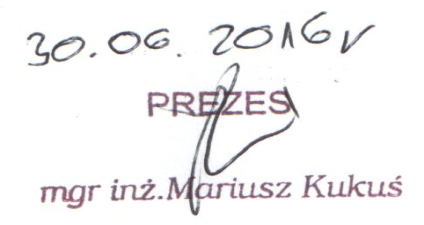 Specyfikacja istotnych warunków zamówienia udostępniona jest na stronie internetowej Zamawiającego: www.ttbs-trzcianka.pl         od dnia zamieszczenia ogłoszenia o zamówieniu w Biuletynie Zamówień Publicznych do upływu terminu składania ofert.Na wniosek Wykonawcy zamawiający przekaże w terminie 5 dni specyfikację istotnych warunków zamówienia, łącznie z załącznikami, nieodpłatnieTrzcianka,  czerwiec 2016 r.Spis treści1. INFORMACJE  OGÓLNE.	32. OPIS PRZEDMIOTU ZAMÓWIENIA.	53. WARUNKI UDZIAŁU W POSTĘPOWANIU ORAZ SPOSÓB DOKONYWANIA OCENY ICH SPEŁNIANIA.	84. OŚWIADCZENIA I DOKUMENTY JAKIE MAJĄ DOSTARCZYĆ WYKONAWCY W CELU POTWIERDZENIA SPEŁNIANIA WARUNKÓW UDZIAŁU W POSTĘPOWANIU.	95. WYMAGANIA DOTYCZĄCE PODWYKONAWSTWA.	116. WYMAGANIA DOTYCZĄCE WADIUM.	137. OPIS SPOSOBU PRZYGOTOWANIA OFERTY.	148. SPOSÓB OBLICZENIA CENY OFERTY.	159. MIEJSCE I TERMIN SKŁADANIA OFERT.	1510. MIEJSCE I TERMIN OTWARCIA OFERT.	1711. BADANIE OFERT.	1712. KRYTERIA OCENY OFERT.	1813. ZABEZPIECZENIE NALEŻYTEGO WYKONANIA UMOWY /ZNWU/.	2014. ZAWARCIE UMOWY.	2215. PROJEKT UMOWY.	2316. ŚRODKI OCHRONY PRAWNEJ.	5717. Druk OFERTA	5818. Oświadczenie o spełnianiu warunków udziału w postępowaniu o udzielenie zamówienia publicznego.	6019. Oświadczenie o braku podstaw do wykluczenia.	6120. Oświadczenie o grupie kapitałowej.	6221. Załączniki.	631. INFORMACJE  OGÓLNE.Zamawiającym w postępowaniu o udzielenie zamówienia publicznego na: „Budowę budynku mieszkalnego wielorodzinnego przy ulicy Kopernika w Trzciance ” jest Trzcianeckie Towarzystwo Budownictwa Społecznego Sp. z o. o. w Trzciance 64 – 980 Trzcianka, ul. Żeromskiego 15, zwana dalej Zamawiającym.Postępowanie jest prowadzone w trybie przetargu nieograniczonego, na podstawie przepisów ustawy z dnia 29 stycznia 2004 roku Prawo zamówień publicznych /Dz. U. z 2015 r. poz. 2164/, zwanej dalej ustawą.Wartość zamówienia jest mniejsza niż kwoty określone w przepisach wydanych na podstawie art. 11 ust. 8 ustawy.Celem postępowania jest wybór Wykonawcy, który przedstawi najkorzystniejszą ofertę i zawarcie z nim umowy na wykonanie przedmiotu zamówienia.Wykonawca ponosi wszelkie koszty związane z przygotowaniem i złożeniem oferty. Zamawiający nie przewiduje zwrotu kosztów udziału w postępowaniu.Wykonawca powinien zapoznać się ze wszystkimi częściami składającymi się na specyfikację istotnych warunków zamówienia /SIWZ/ oraz zdobyć wszelkie informacje, które są niezbędne do przygotowania i złożenia oferty, w tym zaleca się, aby Wykonawca dokonał wizji lokalnej na terenie realizacji przedmiotu zamówienia.Osobą uprawnioną do porozumiewania się z wykonawcami jest Andrzej Cija – reprezentujący Inwestora Zastępczego – Zakład Obsługi Inwestycji INBUD  
64 – 980 Trzcianka Oś. Słowackiego 24, pokój  105, tel. 604 203 041,   
e-mail: inbud _cija@smtvsat.pl Postępowanie o udzielenie zamówienia prowadzone jest z zachowaniem formy pisemnej w języku polskim.W postępowaniu o udzielenie zamówienia oświadczenia, wnioski /w tym zapytania o wyjaśnienie specyfikacji istotnych warunków zamówienia/, zawiadomienia oraz informacje Zamawiający i Wykonawcy przekazują pisemnie, faksem /672162314/ lub drogą elektroniczną prezesttbs@wp.pl Jeżeli Zamawiający lub Wykonawca przekazują oświadczenia, wnioski, zawiadomienia oraz informacje faksem lub drogą elektroniczną, każda ze stron na żądanie drugiej niezwłocznie potwierdza fakt ich otrzymania.Wykonawca może zwrócić się do Zamawiającego o wyjaśnienie treści SIWZ. Zamawiający udzieli wyjaśnień niezwłocznie, jednak nie później niż na 2 dni przed upływem terminu składania ofert - pod warunkiem, że wniosek 
o wyjaśnienie treści SIWZ wpłynął do Zamawiającego nie później niż do końca dnia, w którym upływa połowa wyznaczonego terminu składania ofert. Jeżeli wniosek o wyjaśnienie treści SIWZ wpłynie po upływie terminu składania wniosku lub dotyczy udzielonych wyjaśnień, Zamawiający może udzielić wyjaśnień albo pozostawić wniosek bez rozpoznania. Przedłużenie terminu składania ofert nie wpływa na bieg terminu składania wniosku o wyjaśnieni treści SIWZ.Treść zapytań wraz z wyjaśnieniami zamawiający przekaże Wykonawcom, którym przekazał SIWZ, bez ujawniania źródła zapytania, oraz udostępni na swojej stronie internetowej www.ttbs – trzcianka.plZamawiający nie zamierza zwoływać zebrania Wykonawców w celu wyjaśnienia wątpliwości dotyczących treści SIWZ.W uzasadnionych przypadkach, przed upływem terminu składania ofert, Zamawiający może zmienić treść SIWZ. Dokonaną zmianę SIWZ zamawiający przekaże niezwłocznie wszystkim Wykonawcom, którym przekazano SIWZ oraz zamieści na swojej stronie internetowej.Jeżeli zmiana treści SIWZ prowadzi do zmiany treści ogłoszenia o zamówieniu, Zamawiający zamieści ogłoszenie o zmianie ogłoszenia w Biuletynie Zamówień Publicznych oraz na swojej stronie internetowej.Jeżeli w wyniku zmiany treści SIWZ nieprowadzącej do zmiany treści ogłoszenia o zamówieniu jest niezbędny dodatkowy czas na wprowadzenie zmian 
w ofertach, Zamawiający przedłuży termin składania ofert i poinformuje o tym wszystkich Wykonawców, którym przekazano SIWZ oraz zamieści tę informację na swojej stronie internetowej.Zamawiający unieważni postępowanie o udzielenie zamówienia, jeżeli:nie wpłynie żadna oferta niepodlegająca odrzuceniu,cena najkorzystniejszej oferty przewyższy kwotę, którą zamawiający
         może przeznaczyć na sfinansowanie zamówienia,zostaną złożone oferty dodatkowe o takiej samej cenie,wystąpi istotna zmiana okoliczności powodująca, że prowadzenie 	postępowania lub realizacja zamówienia nie leży w interesie
         publicznym, 	czego nie można było wcześniej przewidzieć,postępowanie obarczone będzie niemożliwą do usunięcia wadą 	uniemożliwiającą  zawarcie niepodlegającej unieważnieniu umowy,O unieważnieniu postępowania zamawiający zawiadomi, podając uzasadnienie
 faktyczne i prawne, równocześnie wszystkich Wykonawców, którzy:ubiegali się o udzielenie zamówienia /pisemnie wszystkich
        Wykonawców, 	którym przekazano SIWZ oraz zamieści tę
        informację na swojej stronie 	internetowej/ – w przypadku
        unieważnienia postępowania przed upływem 	terminu składania ofert; złożyli oferty /pisemnie oraz zamieści tę informacje na swojej stronie 	internetowej/ – w przypadku unieważnienia postępowania po upływie
         terminu składania ofert, W przypadku unieważnienia postępowania z przyczyn leżących po stronie Zamawiającego, Wykonawcom, którzy złożyli oferty niepodlegające odrzuceniu, przysługuje roszczenie o zwrot uzasadnionych kosztów uczestnictwa
 w postępowaniu, w szczególności kosztów przygotowania oferty.W przypadku unieważnienia postępowania Zamawiający na wniosek Wykonawcy, który ubiegał się o udzielenie zamówienia, zawiadomi o wszczęciu kolejnego postępowania, które dotyczy tego samego przedmiotu zamówienia lub obejmuje ten sam przedmiot zamówienia.W celu przeprowadzenia postępowania o udzielenie zamówienia, 
w szczególności oceny spełniania przez Wykonawców warunków udziału 
w postępowaniu, badania i oceny oferty, kierownik zamawiającego powołał Komisję Przetargową.2. OPIS PRZEDMIOTU ZAMÓWIENIA.Przedmiotem zamówienia jest kompleksowe wykonanie zgodnie 
z opracowanym projektem budowlanym, specyfikacją techniczną wykonania 
i odbioru robót budowlanych,  pozwoleniem na budowę, przepisami w tym techniczno-budowlanymi oraz zasadami wiedzy technicznej budynku mieszkalnego w zakresie robót ogólnobudowlanych, sieci i przyłączy oraz kompleksowego zagospodarowania terenu tj:robót przygotowawczych polegających na :ogrodzeniu placu budowy, zagospodarowaniu placu budowy, wykonaniu przyłącza wody i energii elektrycznej dla potrzeb budowy,  wywóz ziemi (wykopy),robót ogólnobudowlanych – budowa  budynku mieszkalnego 20–rodzinnego na podstawie opracowanego przez Zamawiającego projektu budowlanego. UWAGA: Przebudowa rurociągu gazu w celu likwidacji kolizji zaprojektowanego budynku mieszkalnego z istniejącym przyłączem gazu została już wykonana,wykonanie sieci i przyłączy kanalizacji sanitarnej i deszczowej wraz ze studniami, wykonanie przyłącza wodociągowego do budynku,wykonanie i podłączenie do kanalizacji deszczowej wpustów ulicznych,wykonanie kompleksowego zagospodarowania terenu zgodnie 
z opracowanym projektem w zakresie dróg, placów, chodników, parkingów, ukształtowania terenu , małej architektury, oświetlenia terenu, nasadzeń (ziemia urodzajna, trawa, krzewy, drzewa),całkowitej obsługi geodezyjnej,sporządzenie charakterystyki energetycznej zrealizowanego budynku,wszystkich prób i odbiorów, z których protokoły są wymagane na odbiorze końcowym obiektu oraz uzyskanie decyzji udzielającej pozwolenia  na użytkowanie zrealizowanego obiektu,odtworzenia nawierzchni w miejscach włączenia do istniejących sieci,opracowania dokumentacji powykonawczej,uzyskania zgody i poniesienie kosztów za zamknięcie ulic i zajęcia pasa drogowego wraz z opracowaniem zmian organizacji ruchu z tym związanych.Wszystkie sieci i przyłącza do budynku oraz zagospodarowanie terenu (drogi, place, chodniki, parkingi, ukształtowanie terenu, mała architektura i nasadzenia)
      należy wykonać zgodnie z opracowaną przez Zamawiającego dokumentacją
     projektową.   2.Nazwy i kody określone we Wspólnym Słowniku Zamówień /CPV/:
      2.1 główny przedmiot: CPV45211000 – 9  - Roboty budowlane w zakresie
      budownictwa wielorodzinnego i domów jednorodzinnych.  3.Szczegółowo przedmiot zamówienia określa dokumentacja projektowa:3.1 Projekt budowlany: „Budowa budynku mieszkalnego nr 2 wielorodzinnego w Trzciance przy ul. Kopernika na działkach nr 2044,2046 i 2047 ”3.1.1 Projekt budowlany: Budowa budynku mieszkalnego nr 2 wielorodzinnego w Trzciance przy ul. Kopernika – ARCHITEKTURA,3.1.2 Projekt budowlany: Budowa budynku mieszkalnego nr 2 wielorodzinnego w Trzciance przy ul. Kopernika – KONSTRUKCJA,3.1.3 Projekt budowlany: Budowa budynku mieszkalnego nr 2 wielorodzinnego w Trzciance przy ul. Kopernika  -ZAGOSPODAROWANIE TERENU WRAZ Z ELEMENTAMI MAŁEJ ARCHITEKTURY,3.1.4 Projekt budowlany: Budowa budynku mieszkalnego nr 2 wielorodzinnego w Trzciance przy ul. Kopernika – PRZYŁĄCZA  
WOD.- KAN. I PRZEBUDOWA GAZU ZIEMNEGO,3.1.5 Projekt budowlany: Budowa budynku mieszkalnego nr 2 wielorodzinnego w Trzciance przy ul. Kopernika – INSTALACJA CENTRALNEGO OGRZEWANIA,3.1.6 Projekt budowlany: Budowa budynku mieszkalnego nr 2 wielorodzinnego w Trzciance przy ul. Kopernika – INSTALACJE ELEKTRYCZNE, TELEFONICZNE, DOMOFONOWE, ODGROMOWE 
I TELEWIZJI KABLOWEJ. PRZYŁĄCZE ENERGETYCZNE TELEFONICZNE I TELEWIZJI KABLOWEJ,3.1.7 Projekt budowlany: Budowa budynku mieszkalnego nr 2 wielorodzinnego w Trzciance przy ul. Kopernika – INSTALACJE GAZU ZIEMNEGO,3.1.8 Projekt budowlany: Budowa budynku mieszkalnego nr 2 wielorodzinnego w Trzciance przy ul. Kopernika – INSTALACJA 
WOD. – KAN.   4.Dodatkowo/wyłącznie pomocniczo / przedmiot zamówienia określają przedmiary
     robót:4.1 Przedmiar robót: Budowa budynku mieszkalnego nr 2    wielorodzinnego w Trzciance przy ul. Kopernika – roboty budowlane,4.2 Przedmiar robót: Budowa budynku mieszkalnego nr 2 wielorodzinnego w Trzciance przy ul. Kopernika – zagospodarowanie terenu,4.3 Przedmiar robót: Budowa budynku mieszkalnego nr 2 wielorodzinnego w Trzciance przy ul. Kopernika – instalacja elektryczna,4.4 Przedmiar robót: Budowa budynku mieszkalnego nr 2 wielorodzinnego Trzciance przy ul. Kopernika – instalacja wodociągowa
 i kanalizacyjna,4.5 Przedmiar robót: budowa budynku mieszkalnego nr 2 wielorodzinnego w Trzciance przy ul. Kopernika – przyłącza wody kanalizacji deszczowej i sanitarnej,4.6 Przedmiar robót: budowa budynku mieszkalnego nr 2 wielorodzinnego w Trzciance przy ul. Kopernika – instalacja centralnego ogrzewania,4.7 Przedmiar robót: budowa budynku mieszkalnego nr 2 wielorodzinnego w Trzciance przy ul. Kopernika – instalacja gazowa.  5.Specyfikacje techniczne wykonania i odbioru robót:Specyfikacja techniczna wykonania i odbioru robót - budowa budynku mieszkalnego nr 2 wielorodzinnego w Trzciance przy ul. KopernikaUWAGA: Do oferty nie należy załączać kosztorysu ofertowego.  6.Projekt budowlany, przedmiary robót i specyfikacja techniczna wykonania 
      i odbioru robót są integralną częścią niniejszej SIWZ. Podstawowym
     dokumentem określającym przedmiot zamówienia jest projekt budowlany.    7.Użyte w dokumentacji projektowej nazwy materiałów i urządzeń nie są
     obowiązujące i należy je traktować jako propozycje projektanta. Wykonawca
     może zastosować materiały i urządzenia równoważne o parametrach techniczno-
     użytkowych i estetycznych odpowiadających co najmniej parametrom materiałów 
     i urządzeń zaproponowanych w dokumentacji projektowej. Zastosowanie  przez
    Wykonawcę materiałów i urządzeń równoważnych każdorazowo musi odbyć się za
    zgodą Zamawiającego.  8.Wykonawca ma obowiązek posiadać dla użytych materiałów i urządzeń
     dokumenty potwierdzające pozwolenie na zastosowanie/wbudowanie (atesty,
     certyfikaty, aprobaty techniczne, świadectwa jakości) które obowiązany jest
    okazać na każde żądanie Zamawiającego lub Inspektora Nadzoru.   9.Zamawiający nie dopuszcza możliwości złożenia oferty częściowej.10. Zamawiający nie dopuszcza możliwości złożenia oferty wariantowej.11.Zamawiający przewiduje możliwość udzielenia zamówienia uzupełniającego,
     stanowiącego nie więcej niż 50% wartości zamówienia podstawowego i
    polegającego na powtórzeniu tego samego rodzaju zamówienia. 12.Czas trwania przedmiotu zamówienia: rozpoczęcie – nie później niż 14 dni od daty przekazania placu budowy, zakończenie –  do 31.08.2017 r.3. WARUNKI UDZIAŁU W POSTĘPOWANIU ORAZ SPOSÓB DOKONYWANIA OCENY ICH SPEŁNIANIA.Wykonawcą może być osoba fizyczna, osoba prawna albo jednostka organizacyjna nieposiadająca osobowości prawnej, która ubiega się o udzielenie zamówienia.Wykonawcy mogą wspólnie ubiegać się o udzielenie zamówienia. W tym przypadku Wykonawcy ustanawiają pełnomocnika do reprezentowania ich 
w postępowaniu o udzielenie zamówienia albo reprezentowania w postępowaniu 
i zawarcia umowy.Jeżeli oferta Wykonawców wspólnie ubiegających się o udzielenie zamówienia zostanie wybrana, Zamawiający zażąda przed zawarciem umowy w sprawie zamówienia, umowy regulującej współpracę tych Wykonawców.Przepisy dotyczące Wykonawcy stosuje się odpowiednio do Wykonawców wspólnie ubiegających się o udzielenie zamówienia.O udzielenie zamówienia mogą ubiegać się Wykonawcy, którzy spełniają warunki dotyczące:posiadania uprawnień do wykonywania określonej działalności lub czynności, jeżeli ustawy nakładają obowiązek ich posiadania.posiadania wiedzy i doświadczenia.Wykonawca w okresie ostatnich 5 lat przed upływem terminu składania ofert, a jeżeli okres prowadzenia działalności jest krótszy – w tym okresie, wykonał przynajmniej jedną robotę /w ramach jednego kontraktu/ o wartości nie mniejszej niż 3.000.000,00 zł brutto, polegającą na wykonaniu robót ogólnobudowlanych, sanitarnych i elektrycznych w budynku mieszkalnym wielorodzinnym lub użyteczności publicznejdysponowania odpowiednim potencjałem technicznym oraz osobami zdolnymi do wykonania zamówienia, w tym:Wykonawca dysponuje specjalistami w branży budowlanej, którzy posiadają wymagane Prawem budowlanym uprawnienia do kierowania robotami budowlanymi w specjalności konstrukcyjno-budowlanej, specjalności sanitarnej i specjalności elektrycznej 
w zakresie niezbędnym do nadzorowania planowanych przez Zamawiającego robót,Zatrudniał w okresie ostatnich 3 lat, a w przypadku gdy okres prowadzonej działalności jest krótszy, w tym okresie przeciętnie nie mniej niż 20 pracowników,Posiada niezbędną do wykonania zamówienia ilość narzędzi 
i urządzeń. sytuacji ekonomicznej i finansowej:Posiada własne środki finansowe na rachunku bankowym lub zdolność kredytową w wysokości minimum  1000000,00  złotych 
( słownie: milion złotych)Wykonawca może polegać na wiedzy i doświadczeniu, potencjale technicznym, osobach zdolnych do wykonania zamówienia, zdolnościach finansowych lub ekonomicznych innych podmiotów, niezależnie od charakteru prawnego łączących go z nimi stosunków. Wykonawca w takiej sytuacji zobowiązany jest udowodnić zamawiającemu, iż będzie dysponował tymi zasobami w trakcie realizacji zamówienia, w szczególności przedstawiając w tym celu pisemne zobowiązanie tych podmiotów do oddania mu do dyspozycji niezbędnych zasobów na potrzeby wykonania zamówienia.Z postępowania o udzielenie zamówienia Zamawiający wyklucza Wykonawców                    w przypadku zaistnienia okoliczności, o których mowa w art. 24 ust. 1, 2 oraz 2a ustawy.Niezwłocznie po wyborze najkorzystniejszej oferty Zamawiający zawiadomi równocześnie Wykonawców, którzy złożyli oferty o Wykonawcach, którzy zostali wykluczeni z postępowania o udzielenie zamówienia, podając uzasadnienie faktyczne i prawne.Ofertę Wykonawcy wykluczonego uznaje się za odrzuconą.Zamawiający dokona oceny spełniania warunków udziału w postępowaniu na podstawie dostarczonych przez Wykonawców oświadczeń i dokumentów, według formuły „spełnia – nie spełnia”.4. OŚWIADCZENIA I DOKUMENTY JAKIE MAJĄ DOSTARCZYĆ WYKONAWCY W CELU POTWIERDZENIA SPEŁNIANIA WARUNKÓW UDZIAŁU W POSTĘPOWANIU.Wykonawca na żądanie Zamawiającego i w zakresie przez niego wskazanym jest zobowiązany wykazać, nie później niż na dzień składania ofert, spełnianie warunków ubiegania się o zamówienie i brak podstaw wykluczenia.W celu potwierdzenia spełnia warunków udziału w postępowaniu, Wykonawca zobowiązany jest do złożenia następujących dokumentów i oświadczeń:Oświadczenie o spełnianiu warunków udziału w postępowaniu, sporządzone na formularzu lub w oparciu o formularz stanowiący załącznik do SIWZ,Wykaz robót budowlanych w zakresie niezbędnym do wykazania spełniania warunku wiedzy i doświadczenia w okresie ostatnich 5 lat przed upływem terminu składania ofert, a jeżeli okres prowadzenia działalności jest krótszy – w tym okresie, z podaniem ich rodzaju i wartości, daty i miejsca wykonania oraz z załączeniem dowodów /poświadczenie lub inne dokumenty, jeżeli z udowodnionych przyczyn o obiektywnym charakterze Wykonawca nie jest w stanie uzyskać poświadczenia/ dotyczących najważniejszych robót, określających, czy roboty zostały wykonane w sposób należyty oraz wskazujących, czy zostały wykonane zgodnie z zasadami sztuki budowlanej i prawidłowo ukończone.  Wykaz osób, które będą uczestniczyć w wykonywaniu zamówienia, odpowiedzialnych za kierowanie robotami budowlanymi, wraz z informacjami na temat ich kwalifikacji zawodowych, doświadczenia i wykształcenia niezbędnych do wykonania zamówienia, a także zakresu wykonywanych przez nie czynności, oraz informacją o podstawie do dysponowania tymi osobami Oświadczenie na temat wielkości średniego rocznego zatrudnienia 
u wykonawcy oraz liczebności personelu kierowniczego w okresie ostatnich 3 lat przed upływem terminu składania ofert, a w przypadku gdy okres prowadzenia działalności jest krótszy w tym okresieWykaz narzędzi i urządzeń technicznych dostępnych wykonawcy w celu wykonania zamówienia wraz z informacją o podstawie do dysponowania tymi zasobamiInformacja banku lub spółdzielczej kasy oszczędnościowo-kredytowej potwierdzającej wysokość posiadanych środków finansowych lub zdolność kredytową wykonawcy, wystawionej nie wcześniej niż 3 miesiące przed upływem terminu składania ofertZamawiający wezwie Wykonawców, którzy w określonym terminie nie złożyli wymaganych przez Zamawiającego oświadczeń lub dokumentów, lub nie złożyli pełnomocnictw, albo którzy złożyli dokumenty zawierające błędy lub złożyli wadliwe pełnomocnictwa, do ich złożenia w wyznaczonym terminie, chyba że mimo ich złożenia oferta Wykonawcy podlega odrzuceniu albo konieczne byłoby unieważnienie postępowania.Złożone na wezwanie zamawiającego oświadczenia i dokumenty powinny potwierdzać spełnianie przez Wykonawcę warunków udziału w postępowaniu określonych przez zamawiającego, nie później niż w dniu, w którym upłynął termin składania ofert.Zamawiający wezwie także, w wyznaczonym przez siebie terminie, do złożenia wyjaśnień dotyczących oświadczeń lub dokumentów.Dokumenty należy złożyć w formie oryginału lub kopii poświadczonej za zgodność z oryginałem przez Wykonawcę.Dokumenty sporządzone w języku obcym należy złożyć wraz z tłumaczeniem na język polski.5. WYMAGANIA DOTYCZĄCE PODWYKONAWSTWA.Wykonawca może powierzyć wykonanie części zamówienia podwykonawcy. W takim przypadku Wykonawca wskazuje w ofercie części zamówienia, których wykonanie powierzy podwykonawcy.Wykonawca podaje w ofercie nazwy (firmy) podwykonawców, na których zasoby powołuje się na zasadach określonych w art. 26 ust. 2b ustawy, w celu wykazania spełniania warunków udziału w postępowaniu.Jeżeli Wykonawca zmieni albo zrezygnuje z podwykonawcy, na którego zasoby powoływał się w celu wykazania spełniania warunków udziału w postępowaniu, to zobowiązany jest wykazać Zamawiającemu, iż proponowany inny podwykonawca lub Wykonawca samodzielnie spełnia warunki w stopniu nie mniejszym niż wymagany w trakcie postępowania o udzielenie zamówienia.W trakcie realizacji zamówienia, Wykonawca, podwykonawca lub dalszy podwykonawca zamierzający zawrzeć umowę o podwykonawstwo, której przedmiotem są roboty budowlane, jest obowiązany do przedłożenia Zamawiającemu projektu tej umowy. Podwykonawca lub dalszy podwykonawca jest obowiązany dołączyć zgodę Wykonawcy na zawarcie umowy na podwykonawstwo o treści zgodnej z projektem umowy.Zamawiający w terminie 7 dni (od dnia otrzymania) zgłasza pisemne zastrzeżenia do projektu umowy o podwykonawstwo, której przedmiotem są roboty budowlane:niespełniającej wymagań określonych w SIWZ,gdy przewiduje się termin zapłaty dłuższy niż określony w art. 143b ust. 2 ustawy.Wykonawca, podwykonawca lub dalszy podwykonawca przedkłada Zamawiającemu poświadczoną za zgodność z oryginałem kopię zawartej umowy o podwykonawstwo, której przedmiotem są roboty budowlane, 
w terminie 7 dni od dnia jej zawarcia.Zamawiający w terminie 7 dni (od dnia otrzymania) zgłasza pisemny sprzeciw do umowy o podwykonawstwo, której przedmiotem są roboty budowlane:niespełniającej wymagań określonych w SIWZ,gdy przewiduje się termin zapłaty dłuższy niż określony w art. 143b ust. 2 ustawy.Niezgłoszenie w terminie 7 dni: pisemnych zastrzeżeń, o których mowa w punkcie 5,pisemnego sprzeciwu, o którym mowa w punkcie 7,uważa się za akceptację projektu umowy lub umowy przez Zamawiającego.Wykonawca, podwykonawca lub dalszy podwykonawca zamówienia przedkłada Zamawiającemu poświadczoną za zgodność z oryginałem kopię zawartej umowy o podwykonawstwo, której przedmiotem są dostawy lub usługi, 
w terminie 7 dni od dnia jej zawarcia, z wyłączeniem umów o podwykonawstwo 
o wartości mniejszej niż 0,5% wartości umowy w sprawie zamówienia publicznego.Jeżeli w umowie, o której mowa w punkcie 9, termin zapłaty wynagrodzenia jest dłuższy niż określony w art. 143b ust. 2 ustawy, Zamawiający informuje o tym Wykonawcę i wzywa go do doprowadzenia do zmiany tej umowy pod rygorem wystąpienia o zapłatę kary umownej.Wymagania określone w punktach 4 – 10 stosuje się odpowiednio do zmian umowy o podwykonawstwo.Zamawiający dokona bezpośredniej zapłaty wymagalnego wynagrodzenia przysługującego podwykonawcy lub dalszemu podwykonawcy, który zawarł zaakceptowaną przez zamawiającego umowę o podwykonawstwo, której przedmiotem są roboty budowlane, lub który zawarł przedłożoną Zamawiającemu umowę o podwykonawstwo, której przedmiotem są dostawy lub usługi, 
w przypadku uchylenia się od obowiązku zapłaty odpowiednio przez Wykonawcę, podwykonawcę lub dalszego podwykonawcę.Wynagrodzenie, o którym mowa w punkcie 12, dotyczy wyłącznie należności powstałych po zaakceptowaniu przez Zamawiającego umowy 
o podwykonawstwo, której przedmiotem są roboty budowlane, lub po przedłożeniu Zamawiającemu poświadczonej za zgodność z oryginałem kopii umowy o podwykonawstwo, której przedmiotem są dostawy lub usługi.Bezpośrednia zapłata obejmuje wyłącznie należne wynagrodzenie, bez odsetek, należnych podwykonawcy lub dalszemu podwykonawcy.Przed dokonaniem bezpośredniej zapłaty Zamawiający informuje Wykonawcę o możliwości zgłoszenia pisemnych uwag dotyczących zasadności bezpośredniej zapłaty wynagrodzenia podwykonawcy lub dalszemu podwykonawcy. Wykonawca może zgłosić pisemne uwagi w terminie 7 dni od dnia doręczenia tej informacji przez Zamawiającego.W przypadku zgłoszenia w terminie uwag, o których mowa w punkcie 15, Zamawiający może:nie dokonać bezpośredniej zapłaty wynagrodzenia podwykonawcy lub dalszemu podwykonawcy, jeżeli Wykonawca wykaże niezasadność takiej zapłaty,złożyć do depozytu sądowego kwotę potrzebną na pokrycie wynagrodzenia podwykonawcy lub dalszego podwykonawcy w przypadku istnienia zasadniczej wątpliwości Zamawiającego co do wysokości należnej zapłaty lub podmiotu, któremu płatność się należy,dokonać bezpośredniej zapłaty wynagrodzenia podwykonawcy lub dalszemu podwykonawcy, jeżeli podwykonawca lub dalszy podwykonawca wykaże zasadność takiej zapłaty.W przypadku dokonania bezpośredniej zapłaty podwykonawcy lub dalszemu podwykonawcy Zamawiający potrąca kwotę wypłaconego wynagrodzenia                             z wynagrodzenia należnego Wykonawcy.Konieczność wielokrotnego dokonywania bezpośredniej zapłaty podwykonawcy lub dalszemu podwykonawcy, lub konieczność dokonania bezpośrednich zapłat na sumę większą niż 5% wartości umowy w sprawie zamówienia może stanowić podstawę do odstąpienia od umowy w sprawie zamówienia przez Zamawiającego.6. WYMAGANIA DOTYCZĄCE WADIUM.Warunkiem uczestnictwa w postępowaniu o udzielenie zamówienia jest wniesienie, przed upływem terminu składania ofert, wadium w wysokości: 30.000,00 zł             /słownie złotych: trzydzieści tysięcy/.Wadium może być wniesione w jednej lub kilku następujących formach:pieniądzu,poręczeniach bankowych lub spółdzielczej kasy oszczędnościowo-kredytowej, z tym że poręczenie kasy jest zawsze poręczeniem pieniężnym,gwarancjach bankowych,gwarancjach ubezpieczeniowych,poręczeniach udzielanych przez podmioty, o których mowa w art. 6b ust. 5 pkt 2 ustawy z dnia 9 listopada 2000 roku o utworzeniu Polskiej Agencji Rozwoju Przedsiębiorczości /Dz. U. z 2007 r. Nr 42, poz. 275, z późn. zm./.Wadium wnoszone w pieniądzu należy wpłacić przelewem na rachunek bankowy Trzcianeckiego Towarzystwa Budownictwa Społecznego w PeKaO S.A. I Oddział w Trzciance NR 45 1240 3741 1111 0000 4457 4154 Na przelewie należy umieścić informację „wadium – przetarg – budowa budynku wielorodzinnego w Trzciance” Za termin wniesienia wadium przyjmuje się datę i godzinę uznania rachunku zamawiającego.Wadium wnoszone w pozostałych formach należy zdeponować w sekretariacie Trzcianeckiego Towarzystwa Budownictwa Społecznego w Trzciance, 
ul. Żeromskiego 15.Zamawiający zwróci wadium wszystkim Wykonawcom niezwłocznie po wyborze oferty najkorzystniejszej lub unieważnieniu postępowania, z wyjątkiem Wykonawcy, którego oferta została wybrana jako najkorzystniejsza.Wykonawcy, którego oferta została wybrana jako najkorzystniejsza, zamawiający zwróci wadium niezwłocznie po zawarciu umowy oraz wniesieniu zabezpieczenia należytego wykonania umowy.Zamawiający zwróci niezwłocznie wadium na wniosek Wykonawcy, który wycofał ofertę przed upływem terminu składania ofert.Zamawiający zażąda ponownego wniesienia wadium przez Wykonawcę, któremu zwrócono wadium, jeżeli w wyniku rozstrzygnięcia odwołania jego oferta została wybrana jako najkorzystniejsza. Wykonawca wnosi wadium w terminie określonym przez zamawiającego.Jeżeli wadium wniesiono w pieniądzu, Zamawiający zwróci je wraz z odsetkami wynikającymi z umowy rachunku bankowego, na którym było ono przechowywane, pomniejszonymi o koszt prowadzenia rachunku oraz prowizji bankowej za przelew pieniędzy na rachunek bankowy wskazany przez Wykonawcę.Wykonawca, którego oferta została wybrana, traci wadium wraz z odsetkami na rzecz zamawiającego, jeżeli:w odpowiedzi na wezwanie, o którym mowa w art. 26 ust. 3 ustawy, nie złożył dokumentów, oświadczeń lub pełnomocnictw, chyba że udowodni, że wynika to z przyczyn nieleżących po jego stronie.Nie wyraził zgody na poprawienie omyłki, o której mowa w art. 87 ust. 2 pkt 3 Pzpodmówi podpisania umowy na warunkach określonych w ofercie,odmówi wniesienia zabezpieczenia należytego wykonania umowy,zawarcie umowy stało się niemożliwe z przyczyn leżących po stronie Wykonawcy.7. OPIS SPOSOBU PRZYGOTOWANIA OFERTY.Ofertę należy sporządzić w języku polskim, z zachowaniem formy pisemnej pod rygorem nieważności, na formularzu, lub w oparciu o formularz „Oferta”, stanowiący załącznik do SIWZ.Ofertę należy napisać w sposób trwały, np. na maszynie do pisania, komputerze, długopisem lub nieścieralnym atramentem.Do oferty należy załączyć:wymagane przez Zamawiającego oświadczenia i dokumenty określone
 w Rozdziale 4, ust. 2 SIWZOświadczenie o braku podstaw do wykluczenia z postępowania w okolicznościach, o których mowa w art. 24 ust. 1 ustawy, sporządzone na formularzu lub w oparciu o formularz stanowiący załącznik do SIWZ,Pełnomocnictwo do reprezentowania w postępowaniu o udzielenie zamówienia albo reprezentowania w postępowaniu i zawarcia umowy, 
w przypadku Wykonawców wspólnie ubiegających się o udzielenie zamówienia,Pełnomocnictwo do podpisania oferty, w przypadku gdy Wykonawcę reprezentuje pełnomocnik,Wykaz części zamówienia, których wykonanie Wykonawca powierzy podwykonawcom,nazwy (firmy) podwykonawców, na których zasoby Wykonawca powołuje się w celu wykazania spełniania warunków udziału 
w postępowaniu,jeżeli Wykonawca polega na wiedzy i doświadczeniu, potencjale technicznym, osobach zdolnych do wykonania zamówienia lub zdolnościach finansowych innych podmiotów - pisemne zobowiązanie tych podmiotów do oddania mu do dyspozycji niezbędnych zasobów na potrzeby wykonania zamówienia,Listę podmiotów należących do tej samej grupy kapitałowej, 
w rozumieniu ustawy z dnia 16 lutego 2007 r. o ochronie konkurencji
 i konsumentów (Dz. U. Nr 50, poz. 331, z późn. zm.), albo informację o tym, że Wykonawca nie należy do grupy kapitałowej, sporządzone na formularzu lub w oparciu o formularz stanowiący załącznik do SIWZ,Treść oferty musi odpowiadać treści SIWZ.Wszystkie strony oferty i oświadczenia oraz naniesione w nich poprawki muszą być podpisane przez Wykonawcę lub osoby upoważnione czytelnie, lub przynajmniej raz – na pierwszej stronie - opisane pieczątką imienną i parafowane a następne strony – parafowane.Wykonawca może zastrzec informacje stanowiące tajemnice przedsiębiorstwa w rozumieniu przepisów o zwalczaniu nieuczciwej konkurencji, nie później niż w terminie składania ofert, wykazując, iż zastrzeżone informacje stanowią tajemnice przedsiębiorstwa oraz zamieszczając klauzulę „Poufne”. Wykonawca nie może zastrzec nazwy /firmy/ oraz adresu siedziby, ceny, terminu wykonania zamówienia, okresu gwarancji i warunków płatności zawartych w ofercie.Wszystkie strony oferty i załączników należy ponumerować i spiąć w sposób uniemożliwiający ich wypadanie.8. SPOSÓB OBLICZENIA CENY OFERTY.Należy określić cenę brutto /łącznie z podatkiem VAT za wykonanie przedmiotu zamówienia na druku, lub w oparciu o druk „Oferta”, stanowiący załącznik do SIWZ.Wszystkie kwoty określone cyfrowo należy zapisać z dokładnością do dwóch miejsc  po przecinku.Cena oferty musi uwzględniać wszelkie koszty związane z realizacją przedmiotu zamówienia.Wynagrodzenie Wykonawcy przedmiotu zamówienia nie będzie waloryzowane.9. MIEJSCE I TERMIN SKŁADANIA OFERT.Oferty należy składać w sekretariacie Trzcianeckiego Towarzystwa Budownictwa Społecznego Sp. z o. o. 64 – 980 Trzcianka Ul, Żeromskiego 15, do dnia 20.07.2016 roku, do godz. 1000.Oferta powinna być złożona w zamkniętej kopercie, oznaczonej według poniższego wzoru:i zabezpieczona przed otwarciem bez jej uszkodzenia /np. zalakowana/.Każdy Wykonawca składający ofertę otrzyma od Zamawiającego potwierdzenie jej przyjęcia zawierające w szczególności datę i godzinę złożenia oferty.Wykonawca może złożyć jedną ofertę.Wykonawca może wprowadzić zmiany lub wycofać złożoną ofertę przed terminem składania ofert. Zmiana lub wycofanie powinny być przygotowane 
i oznaczone zgodnie z zasadami określonymi powyżej a koperta – w miejsce „OFERTA” - powinna być oznaczona odpowiednio hasłem „ZMIANA” lub „WYCOFANIE”.Wykonawca pozostaje związany ofertą przez okres 30 dni. Bieg terminu rozpoczyna się wraz z upływem terminu składania ofert.Wykonawca samodzielnie lub na wniosek Zamawiającego może przedłużyć termin związania ofertą, z tym że Zamawiający może tylko raz, co najmniej na 3 dni przed upływem terminu związania ofertą, zwrócić się do Wykonawców 
o wyrażenie zgody na przedłużenie tego terminu o oznaczony okres, nie dłużej jednak niż 60 dni.Przedłużenie okresu związania ofertą jest dopuszczalne tylko z jednoczesnym przedłużeniem okresu ważności wadium albo, jeżeli nie jest to możliwe, 
z wniesieniem nowego wadium na przedłużony okres związania ofertą. Jeżeli przedłużenie terminu związania ofertą dokonywane jest po wyborze oferty najkorzystniejszej, obowiązek wniesienia nowego wadium lub jego przedłużenia dotyczy jedynie Wykonawcy, którego oferta została wybrana jako najkorzystniejsza.Odmowa wyrażenia zgody na przedłużenie okresu związania ofertą nie powoduje utraty wadium.Zamawiający niezwłocznie zwraca ofertę, która została złożona po terminie.
10. MIEJSCE I TERMIN OTWARCIA OFERT.Otwarcie ofert nastąpi w dniu 20.07.2016 roku o godz. 1030 w siedzibie Trzcianeckiego Towarzystwa Budownictwa Społecznego w Trzciance 
ul. Żeromskiego 15.Otwarcia ofert dokona Komisja Przetargowa, którą powołał kierownik zamawiającego.Oferty, które wpłynęły po wyznaczonym terminie nie będą otwierane i zostaną odesłane Wykonawcy po upływie terminu przewidzianego na wniesienie protestu.Przed otwarciem ofert Komisja sprawdzi i okaże obecnym stan ich zabezpieczenia.Oferty otwierane będą w kolejności ich wpływu według następującego porządku:koperty oznaczone hasłem „WYCOFANIE” zostaną odczytane w pierwszej kolejności. Oferty wycofane nie będą otwierane.w drugiej kolejności zostaną otwarte koperty oznaczone hasłem „OFERTA”.jako ostatnie zostaną otwarte koperty oznaczone hasłem „ZMIANA”.Otwarcie ofert jest jawne.Bezpośrednio przed otwarciem ofert Zamawiający poda kwotę, jaką zamierza przeznaczyć na sfinansowanie zamówienia.Podczas otwarcia ofert podane zostaną informacje o nazwach /firmach/ 
i adresach Wykonawców a także informacje dotyczące ceny, terminu wykonania zamówienia, okresu gwarancji i warunków płatności zawartych w ofertach. Informacje te zostaną niezwłocznie przekazane Wykonawcom, którzy nie byli obecni przy otwarciu ofert, na ich wniosek.11. BADANIE OFERT.Komisja Przetargowa sprawdzi czy oferta spełnia warunki i wymogi ustawy 
i SIWZ.W toku badania i oceny ofert Zamawiający może żądać udzielenia przez Wykonawców wyjaśnień dotyczących treści złożonych przez nich ofert.Niedopuszczalne jest prowadzenie negocjacji między Zamawiającym 
a Wykonawcą dotyczących złożonej oferty oraz dokonywanie jakiejkolwiek zmiany w treści złożonej oferty, z zastrzeżeniem punktu poniżej.Zamawiający poprawi w ofercie:oczywiste omyłki pisarskie,oczywiste omyłki rachunkowe, z uwzględnieniem konsekwencji rachunkowych dokonanych poprawek,inne omyłki polegające na niezgodności oferty ze SIWZ, niepowodujące istotnych zmian w treści oferty.Zamawiający niezwłocznie zawiadomi Wykonawcę, którego oferta została poprawiona.Zamawiający odrzuci ofertę, jeżeli:jest niezgodna z ustawą,jej treść nie odpowiada treści SIWZ,jej złożenie stanowi czyn nieuczciwej konkurencji w rozumieniu przepisów                      o zwalczaniu nieuczciwej konkurencji,zawiera rażąco niską cenę w stosunku do przedmiotu zamówienia,została złożona przez Wykonawcę wykluczonego z udziału w postępowaniu                   o udzielenie zamówienia,zawiera błędy w obliczaniu ceny,Wykonawca w terminie 3 dni od dnia otrzymania zawiadomienia nie zgodził się na poprawienie omyłki, o której mowa w punkcie 4.3,jest nieważna na podstawie odrębnych przepisów,Zamawiający w celu ustalenia, czy oferta zawiera rażąco niską cenę w stosunku do przedmiotu zamówienia oraz budzi jego wątpliwości co do możliwości wykonania przedmiotu zgodnie z wymaganiami określonymi przez Zamawiającego lub wynikających z odrębnych przepisów, w szczególności jest niższa o 30% od wartości zamówienia lub średniej arytmetycznej cen wszystkich złożonych ofert, zamawiający zwraca się o udzielenie wyjaśnień, w tym złożenie dowodów, dotyczących elementów oferty mających wpływ na wysokość ceny 
w zakresie, o którym mowa w  art. 90 ust. 1 pkt. 1 i 2.    12. KRYTERIA OCENY OFERT.Zamawiający dokona oceny ofert według następujących kryteriów i ich procentowego znaczenia w skali 100 punktowej:gdzie:KC - ilość punktów przyznanych Wykonawcy – kryterium cena CN - najniższa zaoferowana cena, spośród ofert nie podlegających odrzuceniuCOB – cena zaoferowana w ofercie badanejTC - ilość punktów przyznanych Wykonawcy – kryterium czas TOB – okres rękojmi, którym  objęty będzie przedmiot zamówienia – zaoferowany przez WykonawcęTMAX – maksymalny okres rękojmi, którym  objęty będzie przedmiot zamówienia                 (max.5 lat)O – łączna ocena punktowaKRYTERIUM 1 – CenaW kryterium „cena oferty” ocena ofert zostanie dokonana na podstawie wzoru przedstawionego w pkt. 1.Oferta najkorzystniejsza otrzyma w tym kryterium 90 pkt. Cenę należy wyliczyć do dwóch miejsc po przecinku.KRYTERIUM 2 – Okres rękojmiOcena zostanie dokonana na podstawie wzoru przedstawionego w pkt. 1, uwzględniając wskazany przez Wykonawcę okres rękojmi udzielonej na przedmiot zamówienia. Zaoferowany okres rękojmi może wynosić: minimalnie 3 lata i maksymalnie 5 lat licząc od daty końcowego, bezusterkowego odbioru robót.Na podstawie kryteriów oceny ofert Zamawiający będzie oceniał każdą spośród nieodrzuconych ofert i wybierze ofertę najkorzystniejszą.Jeżeli złożono ofertę, której wybór prowadziłby do powstania obowiązku podatkowego Zamawiającego zgodnie z przepisami o podatku od towarów i usług w zakresie dotyczącym wewnątrzwspólnotowego nabycia towarów, Zamawiający w celu oceny takiej oferty doliczy do przedstawionej w niej ceny podatek od towarów i usług, który miałby obowiązek wpłacić zgodnie z obowiązującymi przepisami.Najkorzystniejszą ofertą będzie oferta, która uzyska największą ilość punktów.Jeżeli nie można wybrać oferty najkorzystniejszej z uwagi na to, że zostały złożone oferty o takiej samej cenie, Zamawiający wezwie Wykonawców, którzy złożyli te oferty, do złożenia w terminie określonym przez Zamawiającego ofert dodatkowych. Wykonawcy, składając oferty dodatkowe, nie mogą zaoferować cen wyższych niż zaoferowane w złożonych ofertach.Niezwłocznie po wyborze oferty najkorzystniejszej Zamawiający zawiadomi Wykonawców, którzy złożyli oferty owyborze najkorzystniejszej oferty, podając nazwę /firmę/, albo imię 
i nazwisko, siedzibę albo adres zamieszkania i adres Wykonawcy, którego ofertę wybrano oraz uzasadnienie jej wyboru, a także nazwy /firmy/, albo imiona i nazwiska, siedziby albo miejsca zamieszkania i adresy Wykonawców, którzy złożyli oferty a także punktacje przyznaną ofertom 
w każdym kryterium oceny ofert i łączną punktację. Informację taką Zamawiający umieści także na własnej stronie internetowej oraz na tablicy ogłoszeń w swojej siedzibie,Wykonawcach, których oferty zostały odrzucone, podając uzasadnienie faktyczne i prawne,Wykonawcach, którzy zostali wykluczeni z postępowania o udzielenie zamówienia, podając uzasadnienie faktyczne i prawne,terminie, po którego upływie umowa w sprawie zamówienia publicznego może być zawarta.13. ZABEZPIECZENIE NALEŻYTEGO WYKONANIA UMOWY /ZNWU/.13.1 W celu pokrycia roszczeń z tytułu niewykonania lub nienależytego wykonania umowy Zamawiający  żąda wniesienia zabezpieczenia należytego wykonania umowy. 13.2 Forma zabezpieczenia:13.2.1 Zabezpieczenie może być wnoszone w następujących formach:		- pieniądzu;		-poręczeniach bankowych lub poręczeniach spółdzielczej kasy oszczędnościowo-kredytowej, z tym że zobowiązanie kasy jest zawsze zobowiązaniem pieniężnym;		-gwarancjach bankowych;		- gwarancjach ubezpieczeniowych;		- poręczeniach udzielanych przez podmioty, o których mowa w art. 6b                 ust.5 pkt 2 ustawy z dnia 9 listopada 2000r. o utworzeniu Polskiej
                 Agencji Rozwoju Przedsiębiorczości.13.2.2 Zabezpieczenie wnoszone w pieniądzu wykonawca wpłaca przelewem na rachunek bankowy wskazany przez zamawiającego.13.2.3 W przypadku wniesienia wadium w pieniądzu wykonawca może wyrazić zgodę na zaliczenie kwoty wadium na poczet zabezpieczenia.13.2.4 Zamawiający nie wyraża zgody na wniesienie zabezpieczenia w niżej wskazanych formach:		- w wekslach z poręczeniem wekslowym banku lub spółdzielczej kasy oszczędnościowo – kredytowej;		-przez ustanowienie zastawu na papierach wartościowych emitowanych przez Skarb Państwa lub jednostkę samorządu terytorialnego;		- przez ustanowienie zastawu rejestrowego na zasadach określonych 
                w przepisach o zastawie rejestrowym i rejestrze zastawów.13.3 Jeżeli zabezpieczenie wniesiono w pieniądzu, Zamawiający przechowuje je na oprocentowanym rachunku bankowym. Zamawiający zwraca zabezpieczenie wniesione w pieniądzu z odsetkami wynikającymi z umowy rachunku bankowego, na którym było ono przechowywane ,pomniejszone o koszt prowadzenia tego rachunku oraz prowizji bankowej za przelew pieniędzy na rachunek bankowy Wykonawcy.13.4 Zmiana formy zabezpieczenia:	13.4.1 W trakcie realizacji umowy Wykonawca może dokonać zmiany formy zabezpieczenia na jedną lub kilka form, o których mowa w pkt 13.2.1,	13.4.2 Zmiana formy zabezpieczenia jest dokonywana z zachowaniem ciągłości zabezpieczenia i bez zmniejszenia jego wysokości.13.5 Wysokość zabezpieczenia:	13.5.1 Zabezpieczenie ustala się w wysokości 5% ceny całkowitej podanej 
w ofercie.13.6 Zwrot zabezpieczenia: 	13.6.1 Zamawiający zwraca 70% zabezpieczenia w terminie 30 dni od dnia wykonania zamówienia i uznania go przez Zamawiającego za należycie wykonany.	13.6.2 Kwota pozostawiona na zabezpieczenie roszczeń z tytułu rękojmi za wady wyniesie 30% wysokości zabezpieczenia.	13.6.3 Kwota o której mowa w pkt 13.6.2, jest zwracana nie później niż w 15 dniu po upływie okresu rękojmi za wady.13.7 Zamawiający nie przewiduje możliwości udzielenia zaliczek na poczet wykonania zamówienia.14. ZAWARCIE UMOWY.Zawarcie umowy nastąpi w terminie: nie krótszym niż 5 dni, licząc od dnia przesłania zawiadomienia o wyborze najkorzystniejszej, jeżeli zawiadomienie to zostanie przesłane faxem lub drogą elektroniczną, nie krótszym niż 10 dni, jeżeli zawiadomienie zostanie przesłane w inny sposób.Umowa może zostać zawarta przed upływem terminów, o który mowa w punkcie 1, jeżeli:w postępowaniu o udzielenie zamówienia zostanie złożona tylko jedna oferta,nie odrzucono żadnej oferty oraz nie wykluczono żadnego wykonawcy.Umowa zostanie zawarta w siedzibie Zamawiającego.Umowa wymaga formy pisemnej, pod rygorem nieważności.Projekt umowy przygotuje Zamawiający.Zakres świadczenia Wykonawcy wynikający z umowy jest tożsamy z jego zobowiązaniem zawartym w ofercie.Jeżeli zostanie wybrana oferta Wykonawców wspólnie ubiegających się
o udzielenie zamówienia, Zamawiający zażąda przed zawarciem umowy, umowy regulującej współpracę tych Wykonawców.Niedopuszczalne jest wprowadzanie istotnych zmian postanowień zawartej umowy w stosunku do treści oferty, na podstawie której dokonano wyboru Wykonawcy, z wyjątkiem przypadków, o których mowa w art. 142 ust. 5 Pzp.W razie zaistnienia istotnej zmiany okoliczności powodującej, że wykonanie umowy nie leży w interesie publicznym, czego nie można było przewidzieć 
w chwili zawierania umowy, Zamawiający może odstąpić od umowy w terminie 30 dni od powzięcia wiadomości o tych okolicznościach. W tym przypadku Wykonawca może żądać wyłącznie wynagrodzenia należnego z tytułu wykonania części umowy.Jeżeli Wykonawca, którego oferta została wybrana, uchyla się od zawarcia umowy lub nie wnosi ZNWU, zamawiający może wybrać ofertę najkorzystniejszą spośród  pozostałych ofert, bez przeprowadzania ich ponownego badania i oceny, chyba że zachodzą przesłanki unieważnienia postępowania.15. PROJEKT UMOWY.UMOWAO ROBOTY BUDOWALNEzawarta w dniu ............................ w 	Trzciance pomiędzy:Trzcianeckim Towarzystwem Budownictwa Społecznego Sp. z o.o. w Trzciance  
ul. Żeromskiego 15, 64-980 Trzcianka,reprezentowanym przez Mariusza Kukusia – Prezasa, Trzcianeckiego Towarzystwa Budownictwa Społecznego w Trzciance,w dalszej treści umowy zwaną „Zamawiającym”a……………………………………………………….……………………………………………………….KRS ………………..,  NIP: ………………., REGON ………………….reprezentowanym przez :	…………………………………	…………………………………zwanym w treści umowy „Generalnym Wykonawcą (GW)” lub „Wykonawcą”dalej zwane łącznie „Stronami” lub każda z osobna „Stroną”Niniejsza umowa (dalej: „Umowa”) została zawarta w wyniku wyboru najkorzystniejszej oferty w postępowaniu o udzielenie zamówienia publicznego, przeprowadzonym w trybie przetargu nieograniczonego (sygn. ……………).Strony zgodnie oświadczają, że osoby je reprezentujące przy zawieraniu niniejszej umowy są do tego umocowane zgodnie z wymogami prawa polskiego. W związku z powyższym nie będą powoływać się w przyszłości na brak umocowania osoby reprezentującej w przypadku jakichkolwiek sporów mogących wyniknąć między stronami na tle realizacji umowy.§ 1DEFINICJEUżyte w treści umowy pojęcia i określenia oznaczają:Umowa – umowa o wykonanie robót budowlanych, zawarta pomiędzy Zamawiającym a Generalnym Wykonawcą, na warunkach zapisanych w niniejszym dokumencie oraz załącznikach stanowiących integralną część umowy;Przedmiot umowy – zadanie inwestycyjne określone w §3 umowy, zlecone Generalnemu Wykonawcy przez Zamawiającego na podstawie niniejszej umowy;Podwykonawca – osoba fizyczna lub prawna, a także jednostka organizacyjne nie posiadająca osobowości prawnej, z którą Generalny Wykonawca, za pisemną zgodą Zamawiającego, zawrze umowę o wykonanie części przedmiotu umowy w zakresie robót budowlanych, dostaw lub usług;Dokumentacja projektowo – techniczna – zbiór następujących dokumentów:opis przedmiotu zamówienia określony w Specyfikacji Istotnych Warunków Zamówienia (SIWZ), której integralną część stanowi przedmiar robót i specyfikacja techniczna wykonania i odbioru robót budowlanych (STWIORB),projekt budowlany zawierający dane wymagane przez Prawo budowlane wraz z projektami wykonawczymi, instrukcje wykonania, montażu dostarczone przez dostawców materiałów, ustalenia z projektantem akceptowane przez Zamawiającego, a także właściwe dokumenty gwarancyjne,projekty oraz rysunki zamienne akceptowane przez Zamawiającego.Inspektor nadzoru inwestorskiego – osoba fizyczna wyznaczona pisemnie przez Zamawiającego do wykonywania w jego imieniu praw i obowiązków określonych w:Prawie budowlanym,szczegółowym zakresie kompetencji i odpowiedzialności inspektora nadzoru inwestorskiego.Kierownik budowy – osoba fizyczna wyznaczona pisemnie przez Generalnego Wykonawcę do realizowania praw i obowiązków wymienionych w Prawie budowlanym, zaakceptowana pod względem spełniania wymagań określonych w SIWZ przez Zamawiającego przed podjęciem obowiązków.Kierownik robót branżowych – osoba fizyczna wyznaczona pisemnie przez Generalnego Wykonawcę, do bezpośredniego nadzoru robót na poszczególnych stanowiskach roboczych, przede wszystkim w zakresie jakości robót i ich koordynacji w ramach poszczególnej branży, tj. budowlanej, elektrycznej, sanitarnej, instalacyjnej i drogowej. Kierownik robót powinien pozostawać z Generalnym Wykonawcą w stosunku zatrudnienia lub stałego zlecenia, w wymiarze czasu pracy zapewniającym jego dostępność dla pozostałych uczestników procesu inwestycyjnego, którego stałe miejsce pracy zlokalizowane jest na terenie realizacji przedmiotu niniejszej umowy.Teren budowy – przestrzeń, w której prowadzone są roboty wraz z przestrzenią zajmowaną przez urządzenia zaplecza budowy oraz drogami publicznymi, po których poruszają się środki transportowe i sprzęt, związane z realizacją przedmiotu umowy, ogrodzone, zabezpieczone przed dostępem osób trzecich, oznakowane zgodnie z obowiązującymi przepisami i utrzymywane przez Generalnego Wykonawcę.Prawo budowlane – ustawa z dnia 7 lipca 1994 roku – Prawo budowlane (j.t. Dz.U. z 2010r. Nr 243, poz.1623 z późn. zm.) i akty wykonawcze do tej ustawy.Wada – cecha zmniejszająca wartość lub użyteczność wykonanych robót lub ich części, materiałów, urządzeń itp., ze względu na cel oznaczony w umowie albo wynikający z okoliczności lub przeznaczenia rzeczy, a ponadto jakichkolwiek części robót wykonanych niezgodnie z projektem budowlanym lub innymi obowiązującymi w tym zakresie przepisami, wiedzą techniczną, warunkami technicznymi wykonania robót oraz innymi dokumentami wymaganymi przez przepisy prawa bądź sprzecznych z wymogami Zamawiającego.Sytuacja awaryjna – okoliczność, w której zagrożone jest życie lub zdrowie ludzi, następuje zakłócenie procesów produkcji, funkcjonowania instytucji, urzędów, występuje zagrożenie dla warunków bytowych ludności i gdzie konieczne jest podjęcie natychmiastowej akcji ratunkowej oraz wszelkich innych prac dla zminimalizowania strat materialnych, bądź zabezpieczenia obiektu lub jego części przed dalszym pogarszaniem się jego stanu.Roboty zamienne – roboty wykonywane w ramach przedmiotu umowy, akceptowane przed ich podjęciem przez Zamawiającego, a wynikające na etapie realizacji z uzgodnień szczegółów technologii wykonania, aktualizacji rozwiązań konstrukcyjnych i funkcjonalno – użytkowych. Wartości cząstkowe robót zamiennych bilansowane są wzajemnie w ramach wartości umowy określonej w §17 ust.5.Roboty dodatkowe – roboty nie objęte przedmiotem umowy, których konieczność wykonania nastąpiła w toku realizacji przedmiotu umowy i których nie można było przewidzieć w momencie zawierania umowy przy zachowaniu należytej staranności. Realizacja robót dodatkowych może nastąpić wyłącznie na podstawie odrębnej umowy.Roboty uzupełniające – roboty nie objęte przedmiotem umowy, odpowiadające swoim zakresem i rodzajem robotom podstawowym stanowiącym przedmiot umowy, których wykonanie Zamawiający może zlecić Generalnemu Wykonawcy w terminie 3 lat od zawarcia niniejszej umowy. Realizacja robót uzupełniających może nastąpić wyłącznie na podstawie odrębnej umowy.Odbiór końcowy (ostateczny) – protokolarne, z udziałem Zamawiającego i Generalnego Wykonawcy, przekazanie Zamawiającemu przedmiotu umowy w stanie gotowym do eksploatacji. Odbiór końcowy może nastąpić po pozytywnym zakończeniu wszystkich odbiorów częściowych i akceptacji Zamawiającego. Przy odbiorze końcowym obowiązuje dokumentacja powykonawcza w pełnym zakresie określonym w §1 pkt 17 umowy.Odbiór częściowy – protokolarne, z udziałem Zamawiającego i Generalnego Wykonawcy, przekazanie Zamawiającemu części przedmiotu umowy, zgodnie z obowiązującym harmonogramem rzeczowo – finansowym, o którym mowa w §19 umowy. Odbiór częściowy służy dokonaniu oceny technicznej przez Zamawiającego wykonanych przez Generalnego Wykonawcę robót i stanowi podstawę do wystawienia częściowej faktury VAT. W poszczególnych odbiorach częściowych obowiązuje dokumentacja powykonawcza w pełnym zakresie określonym w §1 pkt 17 umowy, dotycząca wykonanego zakresu robót, będących przedmiotem odbioru częściowego.Dokumentacja powykonawcza – dokumentacja składająca się z: dokumentacji wymaganej przepisami Prawa budowlanego,projektu technicznego z naniesionymi zmianami dokonywanymi w toku prowadzenia robót,protokołów odbiorów,atestów, certyfikatów jakości, instrukcji obsługi, aprobat technicznych, deklaracji zgodności z Polskimi Normami (PN) itp.,gwarancji materiałów,oświadczenia Generalnego Wykonawcy o uregulowaniu należności i braku niezaspokojonych roszczeń ze strony podwykonawców w zakresie objętym umową,Dokumentacja powykonawcza winna być podpisana przez kierownika budowy i osoby uprawnione do reprezentowania Generalnego Wykonawcy, podwykonawcę oraz przez inspektora nadzoru inwestorskiego.Dokumenty powinny być dostarczane w oryginale. Dopuszcza się w przypadkach uzgodnionych z Zamawiającym dostarczenie poświadczonej przez kierownika budowy kopii dokumentu oryginalnego – nie dotyczy to oświadczeń o zaspokojeniu roszczeń, które mogą być złożone wyłącznie w oryginale.Dokumentacja powykonawcza winna zawierać szczegółowy spis zawartości i przekazywanych dokumentów oraz winna być przekazana w formie uporządkowanej w teczkach, skoroszytach itp.Gwarancja jakości (gwarancja) – zobowiązanie Generalnego Wykonawcy do usunięcia wady fizycznej – naprawienia wadliwie wykonanych robót lub dostarczenia rzeczy wolnej od wad (materiału, urządzenia) – jeżeli wady te ujawniają się w okresie gwarancji, na zasadach określonych w kodeksie cywilnym, a opisanych szczegółowo w §21 umowy. Potwierdzeniem powyższego jest złożenie przez Generalnego Wykonawcę karty gwarancji jakości obiektu budowlanego, sporządzonej przy zachowaniu zasad określonych w §21 umowy. Rękojmia za wady – odpowiedzialność Generalnego Wykonawcy za wady przedmiotu umowy na zasadach określonych w kodeksie cywilnym.Instrukcja użytkowania budynku – dokument sporządzony przez Wykonawcę, określający procedury i zasady eksploatacji urządzeń i instalacji związanych z funkcjonowaniem budynku, utrzymania w należytym stanie elementów wykończenia budynku i wyposażenia, zawierający:tabelaryczne zestawienie wbudowanych urządzeń i opisaną lokalizacją ich montażu oraz wskazaniem nazwy, ilości, numerów fabrycznych i ceny tych urządzeń,harmonogramy przeglądów technicznych i czynności konserwacyjnych koniecznych do przeprowadzenia w okresach i w sposób zgodny z instrukcjami producentów materiałów, wyrobów i urządzeń,podział na branże, zgodnie ze spisem projektów w dokumentacji wykonawczej,niezbędne rysunki, plany oraz schematy instalacji i urządzeń.Termin wykonania robót – dzień, w którym następuje protokolarne przyjęcie przez Zamawiającego przedmiotu umowy po dokonanym odbiorze końcowym wraz z pełną dokumentacją powykonawczą przedłożoną przez Generalnego Wykonawcę i sprawdzoną przez inspektora nadzoru inwestorskiego, będącą jednocześnie podstawą do złożenia wniosku o pozwolenia na użytkowanie całości obiektu objętego przedmiotem umowy.Termin realizacji przedmiotu zamówienia – dzień, w którym Zamawiający powinien otrzymać ostateczną decyzję o pozwoleniu na użytkowanie całego obiektu objętego przedmiotem umowy, będącą jednocześnie podstawą do skierowania wniosku o płatność końcową, o którym mowa w §18 ust.5 umowy.§ 2OŚWIADCZENIA STRONGeneralny Wykonawca oświadcza, że:posiada zdolność do zawarcia umowy, która stanowi ważne i prawnie wiążące dla niego zobowiązanie;pozostaje przedsiębiorstwem prawidłowo utworzonym, istniejącym i prowadzącym działalność gospodarczą zgodnie z prawem polskim, oraz że w stosunku do niego nie został złożony wniosek o ogłoszenie upadłości lub upadłości z możliwością zawarcia układu lub wniosek o otwarcie postępowania naprawczego, ani też nie została otwarta likwidacja;zawarcie i wykonanie umowy nie stanowi naruszenia jakiejkolwiek umowy lub zobowiązania, której stroną jest Generalny Wykonawca oraz nie stanowi naruszenia jakiejkolwiek decyzji administracyjnej, zarządzenia, postanowienia lub wyroku wiążącego Generalnego Wykonawcę;posiada odpowiednie środki i wiedzę niezbędne do należytego wykonania umowy zgodnie z obowiązującymi przepisami prawa i standardami zawodowymi, a jego sytuacja finansowa pozwala na realizację wynikających z niej zobowiązań, bez pobierania zaliczek od Zamawiającego;zapewni wykonanie przedmiotu zamówienia z należytą starannością, w sposób zgodny z ustaleniami, wymaganiami ustaw, przepisami i obowiązującymi Polskimi Normami oraz zasadami wiedzy technicznej;do realizacji przedmiotu umowy użyte zostaną materiały i wyroby, które posiadają właściwości użytkowe nie gorsze niż opisane w dokumentacji projektowo – technicznej, a także posiadają ważne atesty, aprobaty techniczne i deklaracje zgodności dopuszczające do obrotu i stosowania na terenie Rzeczypospolitej Polskiej. Przedstawione dokumenty materiałowe będą opisane przez kierownika budowy klauzulą zgodności dostarczonych i wbudowanych materiałów i wyrobów z dokumentacją projektowo – techniczną;dostarczone urządzenia, niezbędne do wykonania przedmiotu umowy, będą urządzeniami nowymi fabrycznie, które będą dopuszczone do użytkowania na terenie Rzeczypospolitej Polskiej, bądź Unii Europejskiej i będą stanowiły integralny system współpracujących ze sobą urządzeń; montowane urządzenia  i użyte materiały będą posiadały atest, certyfikat lub aprobatę o zgodności z PN, bądź odpowiednimi normami obowiązującymi kraje Unii Europejskiej;posiada wymagane powszechnie obowiązującymi przepisami prawa pozwolenia / uprawnienia niezbędne do prawidłowego wykonania przedmiotu umowy;przeprowadził szczegółową ocenę dokumentacji przetargowej, w tym dokumentacji projektowo – technicznej i nie stwierdził błędów, sprzeczności lub braków, które mogłyby wpłynąć na należyte wykonanie zadania;przeprowadził w oparciu o pozyskane informacje lub przeprowadzoną wizję lokalną ocenę terenu, na którym wykonywane będą roboty budowlane i jest w pełni świadomy warunków fizycznych oraz ograniczeń odnoszących się do terenu, nieruchomości sąsiadujących, dostępu, mediów, jak również organizacji i funkcjonowania terenu (środki transportu i komunikacji, składowanie materiałów, energia elektryczna, woda, instalacje terenu, odległość od publicznych lub prywatnych miejsc składowania odpadów itp.);przeprowadzona ocena dokumentacji i terenu robót pozwoliła na dokonanie ostatecznej kalkulacji wynagrodzenia, w związku z czym Generalny Wykonawca nie będzie podnosił względem Zamawiającego roszczeń finansowych, wynikających z błędów i nieścisłości w jego własnych ustaleniach co do zakresu prac i robót, będących przedmiotem umowy, będących w szczególności skutkiem niedostatecznego zapoznania się z udostępnioną przez Zamawiającego dokumentacją;jest wyłącznie odpowiedzialny za przeszkolenie zatrudnionych przez siebie pracowników w zakresie przepisów BHP;ponosi wyłączną odpowiedzialność z tytułu ewentualnego uszkodzenia istniejących instalacji w związku z realizacją przedmiotu Umowy;Zamawiający oświadcza, że:posiada zdolność do zawarcia umowy, która stanowi ważne i prawnie wiążące dla niego zobowiązanie;zawarcie i wykonanie umowy nie stanowi naruszenia jakiejkolwiek umowy lub zobowiązania, których stroną jest Zamawiający oraz nie stanowi naruszenia jakiejkolwiek decyzji administracyjnej, zarządzenia, postanowienia lub wyroku wiążącego Zamawiającego;§ 3PRZEDMIOT UMOWYZamawiający powierza, a Generalny Wykonawca zobowiązuje się wykonać roboty budowlane w ramach zadania pn. „Budowa budynku mieszkalnego wielorodzinnego przy ul. Kopernika w Trzciance”.Na przedmiot umowy składa się zakres rzeczowy zadania, określony w dokumentacji projektowo – technicznej. Dokumenty te należy traktować jako wzajemnie się wyjaśniające i uzupełniające. W przypadku stwierdzenia jakichkolwiek rozbieżności lub wieloznaczności nie będzie to powodowało ograniczania zakresu przedmiotu umowy ani ograniczania zakresu wymaganej staranności.Pozostałe dokumenty w tym mapy, wypisy z ewidencji gruntów i budynków, wypisy z ksiąg wieczystych, w przypadku konieczności ich pozyskania, Generalny Wykonawca zobowiązuje się uzyskać we własnym zakresie.Ogólny zakres przedmiotu umowy opisany w oparciu o Wspólny Słownik Zamówień CPV 45211000 – 9  -  Roboty budowlane w zakresie budownictwa wielorodzinnego i domków jednorodzinnychGeneralnemu Wykonawcy znane są warunki realizacji przedmiotu umowy, w szczególności zapoznał się on z dokumentacją techniczną i lokalizacją inwestycji oraz z założeniami i oczekiwaniami Zamawiającego zawartymi w dokumentacji przetargowej, zgodnie ze złożonym oświadczeniem z §2 ust.1 pkt 9-11 umowy.Generalny Wykonawca, w ramach wynagrodzenia, o którym mowa w §17 ust.5 umowy zobowiązuje się ponieść koszty związane z zajęciem pasa drogowego w okresie realizacji przedmiotu umowy, jeśli zajęcie takiego pasa będzie konieczne.Generalny Wykonawca zobowiązany jest do wykonania w ramach wynagrodzenia, o którym mowa w §17 ust.5 umowy wszelkich prac niezbędnych do zrealizowania przedmiotu umowy, również tych, których konieczność ujawni się w trakcie realizacji robót, a które posiadający odpowiednią wiedzę i doświadczenie Wykonawca powinien był przewidzieć na podstawie udostępnionej dokumentacji projektowo – technicznej, obowiązujących przepisów techniczno – budowlanych i administracyjnych, jak również wiedzy technicznej i doświadczenia. Roboty te nie stanowią robót dodatkowych, o których mowa w §1 pkt 13 umowy.§ 4OBOWIĄZKI GENERALNEGO WYKONAWCYDo obowiązków Generalnego Wykonawcy w ramach realizacji postanowień umowy należy w szczególności, lecz nie wyłącznie:prowadzenie robót pod bezpośrednim i stałym nadzorem kierownika budowy i kierowników robót branżowych – Generalny Wykonawca w terminie 7 dni od podpisania umowy przekaże Zamawiającemu oświadczenie o przyjęciu obowiązków kierownika budowy wraz z kserokopiami uprawnień budowlanych i kserokopiami aktualnych zaświadczeń o przynależności do właściwej Izby Inżynierów Budownictwaposiadanie wszelkich uprawnień niezbędnych do realizacji przedmiotu umowy, które wymagane są przez przepisy powszechnie obowiązujące,posiadanie aktualnego ubezpieczenia od odpowiedzialności cywilnej w zakresie określonym w §16 umowy,przekazanie Zamawiającemu w terminie 7 dni od dnia zawarcia umowy, szczegółowego kosztorysu ofertowego, sporządzonego przez Generalnego Wykonawcę dla potrzeb ustalenia wynagrodzenia, określonego w ofercie Wykonawcy za wykonanie przedmiotu umowy, zgodnego z zapisami SIWZ oraz ceną zaoferowaną za roboty budowlane, wraz z tabelami elementów scalonych.pełnienie funkcji koordynacyjnych w stosunku do robót realizowanych przez podwykonawców,całkowita odpowiedzialność za przedmiot umowy od dnia rozpoczęcia robót do dnia przekazania Zamawiającemu przedmiotu umowy w wyniku zakończenia czynności odbioru końcowego,zakończenie kompletowania i dostarczenie Zamawiającemu dokumentacji powykonawczej na dzień odbioru końcowego oraz sporządzenie dokumentacji powykonawczej dla gestorów sieci i urządzeń zgodnie z warunkami zawartymi w uzgodnieniach i decyzjach,informowanie Zamawiającego o konieczności wykonania robót dodatkowych lub zamiennych w terminie do 5 dni od daty stwierdzenia konieczności ich wykonania,realizowanie robót dodatkowych wyłącznie na podstawie odrębnie zawartej umowy, z wyjątkiem konieczności podjęcia niezbędnych działań spowodowanych sytuacją awaryjną, a mających na celu zapobieżenie powiększania się awarii bądź zwiększenia kosztów, gdzie podstawą wykonania prac jest wniosek Generalnego Wykonawcy, zatwierdzony przez inspektora nadzoru inwestorskiego po określeniu zakresu rzeczowego prac podejmowanych w sytuacji awaryjnej,informowanie inspektora nadzoru inwestorskiego faksem bądź pocztą elektroniczną o terminie zakrycia robót ulegających zakryciu oraz o terminie wykonywania robót zanikających,zapewnienie stałego nadzoru archeologiczny przy prowadzeniu prac ziemnych, uwzględnienie w organizacji i technologii robót uwarunkowania, iż inspektor nadzoru inwestorskiego może dokonać odbioru robót zanikających lub ulegających zakryciu, w okresie do 3 dni roboczych od daty zawiadomienia.Generalny Wykonawca niezwłocznie powiadomi inspektora nadzoru inwestorskiego o każdym błędzie, pominięciu, wadzie lub innej usterce w dokumentacji projektowej lub specyfikacjach technicznych wykonania i odbioru robót budowlanych, jaką wykryje podczas analizowania dokumentów stanowiących umowę lub podczas wykonywania robót stanowiących przedmiot umowy. Generalny Wykonawca niezwłocznie powiadomi inspektora nadzoru inwestorskiego w formie pisemnej o wszelkich dodatkowych rysunkach lub specyfikacjach technicznych, które mogą okazać się niezbędne do przeprowadzenia robót stanowiących przedmiot umowy lub innych czynności objętych umową, w przypadku, gdy konsekwencją realizacji przedmiotu umowy będzie powstanie odpadów, Wykonawca postępować będzie zgodnie z postanowieniami ustawy z dnia 14 grudnia 2012r. o odpadach (Dz. U z 2013r. poz. 21 z późn. zm.), a w szczególności będzie się posługiwać przy gospodarowaniu odpadami, podmiotami spełniającymi warunki określone ww. ustawą,organizowanie na bieżąco w miarę potrzeb, nie rzadziej niż raz na dwa tygodnie, narad koordynacyjnych na terenie budowy, z udziałem przedstawiciela Zamawiającego, inspektora nadzoru inwestorskiego, podwykonawców i w razie potrzeby nadzoru autorskiego, celem omówienia postępu robót oraz rozwiązania zaistniałych problemów,obowiązek zapewnienia urządzeń ochronnych i zabezpieczających w zakresie BHP, jak również ochrony mienia Wykonawcy i ochrony przeciwpożarowej,prawidłowe oznakowanie i zabezpieczenie wykopów oraz innych robót budowlanych i ziemnych,przygotowanie i oznakowanie odcinków dróg, na których będą prowadzone roboty oraz zapewnienie właściwej organizacji ruchu zgodnie z projektem oraz obowiązującymi w tym zakresie przepisamisporządzenie przed rozpoczęciem robót budowlanych dokumentacji fotograficznej terenu oraz istniejących obiektów budowlanych, w celu wyeliminowania ewentualnych roszczeń ze strony właścicieli nieruchomości sąsiadujących z terenem budowy,przed rozpoczęciem robót pisemne powiadomienie o robotach wszystkich właścicieli uzbrojenia znajdującego się na terenie inwestycji (stosownie do dokumentacji),ogrzewanie wybudowanego obiektu w okresie zimowym i w przypadku obniżonych temperatur, w celu zapobiegnięcia zniszczenia robót już wykonanych, sporządzenie dokumentacji, dokonanie rejestracji urządzeń w UDT (dotyczy urządzeń które tego wymagają) i poniesienie związanych z tym kosztów, przygotowanie i zamontowanie instrukcji obsługi dla urządzeń tego wymagających i obiektu , sporządzenie świadectwa charakterystyki energetycznej obiektu zgodnie z wymogami prawa budowlanego,wykonanie wszelkich formalności związanych z uzyskaniem pozwolenia na użytkowanie obiektu od Powiatowego Inspektora Nadzoru Budowlanego w Czarnkowie, w tym uzyskanie dokumentów koniecznych do uzyskania pozwolenia na użytkowanie, jak np.: opinie Sanepidu, Państwowej Inspekcji Pracy, Państwowej Straży Pożarnej, w okresie do uzyskania przez Zamawiającego ostatecznej decyzji o pozwoleniu na użytkowanie obiektu wykaszanie terenów pokrytych trawą nie rzadziej niż raz na dwa tygodnie, dosiewanie i dosadzanie roślinności w przypadku, gdy ulegnie ona uszkodzeniu lub obumarciu z przyczyn naturalnych (np. zasuszenie, szkodniki, choroba), nawożenie z użyciem specjalistycznych środków oraz używanie środków ochrony roślin w celu utrzymania ich w odpowiedniej kondycji – Wykonawca wskaże osobę lub osoby, które będą odpowiedzialne za realizację pielęgnacji zieleni,założenie książki obiektu.Wyliczenie obowiązków Generalnego Wykonawcy, zawarte powyżej w ust.1 nie wyczerpuje całego zakresu jego zobowiązania, objętego przedmiotem umowy, a także nie może stanowić podstawy do odmowy wykonania przez Generalnego Wykonawcę jakichkolwiek czynności nie wymienionych wprost w umowie, a potrzebnych do należytego wykonania przedmiotu umowy.§ 5OBOWIĄZKI ZAMAWIAJĄCEGODo obowiązków Zamawiającego w ramach realizacji postanowień umowy należy w szczególności:wprowadzenie i protokolarne przekazanie Generalnemu Wykonawcy terenu robót wraz z ostatecznym pozwoleniem na budowę;zapewnienie na swój koszt nadzoru autorskiego i inwestorskiego;odebranie przedmiotu umowy po sprawdzeniu jego należytego wykonania;terminowa zapłata wynagrodzenia za wykonane i odebrane prace.§ 6TERMIN REALIZACJI PRZEDMIOTU UMOWYGeneralny Wykonawca zobowiązuje się wykonać i ukończyć przedmiot umowy oraz usunąć ewentualne wady w całkowitej zgodności z postanowieniami umowy i załączników stanowiących jej integralną część.Terminem końcowym realizacji przedmiotu umowy jest dzień  31.08.2017r., w którym to dniu Zamawiający powinien najpóźniej otrzymać ostateczną decyzję o pozwoleniu na użytkowanie całego obiektu objętego przedmiotem umowy.Terminem wykonania robót jest dzień 31.07.2017r., do którego to dnia powinien zostać podpisany protokół końcowego odbioru robót , będący podstawą skierowania wniosku o pozwolenie na użytkowanie całości obiektu objętego przedmiotem umowy.Terminem zakończenia obowiązywania niniejszej umowy jest dzień upływu okresu gwarancji jakości, która w całości ulega przedłużeniu o czas usunięcia ewentualnych wad lub usterek w trakcie jej obowiązywania.Wykonawca ma prawo żądać przedłużenia umownego terminu wykonania robót na zasadach określonych w §25 ust.2 – 4 umowy.§ 7PRZEKAZANIE TERENU BUDOWYZamawiający przekazuje Generalnemu Wykonawcy w dniu podpisania umowy dokumentację projektowo – techniczną, zgodnie z załączonym do umowy wykazem.Przekazanie terenu budowy nastąpi protokolarnie w terminie 14 dni od dnia podpisania umowy.Wykonawca w dniu przejęcia terenu budowy przekaże Zamawiającemu plan bezpieczeństwa i ochrony zdrowia, związany z realizacją przedmiotu umowy.§ 8INSPEKTOR NADZORU INWESTORSKIEGO ORAZ NADZÓR AUTORSKIInspektorem nadzoru inwestorskiego ustanowionym przez Zamawiającego jest .........................., posiadający uprawnienia budowlane nr ........., wpis na listę członków samorządu zawodowego  nr….., tel. …. fax. .. email …Inspektor nadzoru inwestorskiego działa w granicach określonych przepisami Prawa budowlanego oraz umocowania nadanego przez Zamawiającego w szczegółowym zakresie kompetencji i odpowiedzialności inspektora nadzoru inwestorskiego.Zamawiający zastrzega sobie możliwość zmiany osoby pełniącej funkcję inspektora nadzoru inwestorskiego bez zgody Generalnego Wykonawcy, powiadamiając go o tym fakcie w formie pisemnej. Zmiana osoby inspektora nadzoru inwestorskiego nie stanowi zmiany umowy.Inspektorami nadzoru w poszczególnych branżach są:branża konstrukcyjno – budowlana: ......................................................................................branża instalacyjna – w zakresie sieci, instalacji i urządzeń cieplnych, wentylacyjnych, gazowych, wodociągowych i kanalizacyjnych: ......................................................................branża instalacyjna – w zakresie sieci, instalacji i urządzeń elektrycznych i elektroenergetycznych: ..........................................................................................................Zamawiający oświadcza, że nadzór autorski nad realizacją niniejszej umowy prowadzić będzie: Nadzór autorski sprawowany jest w granicach określonych przepisami Prawa budowlanego oraz umową zawartą z Zamawiającym.Zamawiający zastrzega sobie możliwość zmiany w każdym czasie osoby odpowiedzialnej za wykonywanie czynności w zakresie nadzoru autorskiego bez zgody Generalnego Wykonawcy. Zmiana osoby nie stanowi zmiany umowy i nie wymaga sporządzenia aneksu.§ 9KIEROWNIK BUDOWYKierownikiem budowy ustanowionym przez Generalnego Wykonawcę jest……………………. spełniający wymagania SIWZ, posiadający uprawnienia budowlane nr……………., wpis na listę członków samorządu zawodowego nr ………………, tel. …………, fax. …………., email: ……………… Kierownik budowy działa w granicach określonych przepisami Prawa budowlanego, jest jednocześnie koordynatorem prac kierowników robót.Kierownikami robót w poszczególnych branżach są:Branża budowlana: …………. – uprawnienia budowlane nr ……………… wpis na listę członków samorządu zawodowego nr……………… tel…………, fax. ……………., email:………………….Branża elektryczna: ……………………..– uprawnienia budowlane nr ………………..wpis na listę członków samorządu zawodowego  nr ……………… tel. …………………Branże sanitarna: …………………………. – uprawnienia budowlane nr ………………….. wpis na listę członków samorządu zawodowego nr …………….. tel. ………………..  email: ……………………..Branża drogowa: ………………….. – uprawnienia budowlane nr……………….. wpis na listę członków samorządu zawodowego nr ………………. tel. ………….. fax. …………………. email: …………………. Zamawiający dopuszcza zmianę osób przewidzianych do realizacji przedmiotu zamówienia wskazanych powyżej w ust.1 i 3, na osoby o kwalifikacjach nie mniejszych niż te wymagane w SIWZ. Powyższa zmiana dla swej skuteczności wymaga akceptacji Zamawiającego.Wykonawca ma obowiązek pisemnego powiadomienia Zamawiającego o planowanych zmianach osobowych, o których mowa powyżej w ust.4 w terminie co najmniej 7 dni przed planowaną datą ich dokonania.Zmiana osób przewidzianych do realizacji przedmiotu zamówienia nie stanowi zmiany umowy i nie wymaga sporządzenia aneksu.§10WSPÓŁDZIAŁANIE STRONW zakresie wzajemnego współdziałania podczas realizacji przedmiotu umowy Zamawiający i Generalny Wykonawca zobowiązują się działać bez zbędnej zwłoki, przestrzegając obowiązujących przepisów prawa i ustalonych zwyczajów.W sprawach związanych z wykonaniem przedmiotu umowy Zamawiający i Generalny Wykonawca będą porozumiewać się poprzez wpisy w dzienniku budowy w przypadkach przewidzianych prawem, a w pozostałych przypadkach pisemnie, w sposób zapewniający doręczenie korespondencji adresatowi.Zamawiający i Generalny Wykonawca nie rzadziej niż raz na dwa tygodnie zorganizują narady koordynacyjne z udziałem uczestników procesu budowlanego, których obecność jest uzasadniona na danym etapie realizacji przedmiotu umowy. Narady zwołuje i prowadzi inspektor nadzoru inwestorskiego.§ 11MEDIA Generalny Wykonawca własnym staraniem i na własny koszt zapewni w okresie realizacji przedmiotu umowy i na jej potrzeby dostawę wody, energii elektrycznej, źródeł ciepła oraz łączność telefoniczną i pocztę elektroniczną.Generalny Wykonawca własnym staraniem i na własny koszt zapewni odprowadzenie ścieków bytowo produkcyjnych oraz usunięcie i utylizację odpadów powstałych w wyniku realizacji przedmiotu umowy zgodnie z powszechnie obowiązującymi w tym zakresie przepisami prawa.§ 12TEREN BUDOWYGeneralny Wykonawca zobowiązuje się na swój koszt: wykonać i utrzymać ogrodzenie 
i zabezpieczenie terenu budowy, a także pełne zaplecze biurowo – sanitarne, strzec znajdującego się tam mienia, zapewnić warunki bezpieczeństwa i higieny pracy osób i mienia znajdującego się na jego terenie, strzec w ciągu całej doby terenu budowy przed wstępem osób nieupoważnionych .W okresie realizacji robót Generalny Wykonawca będzie utrzymywał teren budowy w stanie wolnym od przeszkód komunikacyjnych, a zbędne materiały i odpady niezwłocznie usuwał poza teren budowy. W przypadku zaniechania przez Generalnego Wykonawcę dokonania czynności porządkowych, określonych w niniejszym ustępie, czynności te mogą zostać wykonane bez dodatkowego wezwania przez Zamawiającego na koszt Wykonawcy, co może nastąpić przez potrącenie kosztów takiego zastępczego wykonania z należności przysługujących Generalnemu Wykonawcy.Na terenie budowy i jego ogrodzeniu obowiązuje zakaz umieszczania wszelkiego rodzaju plakatów, reklam, ogłoszeń, chyba że Zamawiający na wniosek Generalnego Wykonawcy wyrazi na to zgodę w formie pisemnej. Generalny Wykonawca zobowiązuje się niezwłocznie usunąć wszelkie napisy, hasła i graffiti. Na terenie budowy mają prawo znajdować się wyłącznie materiały i sprzęt przeznaczony do realizacji przedmiotu umowy.Na terenie budowy mogą się znajdować wyłącznie materiały i urządzenia oznakowane znakiem bezpieczeństwa, posiadające ważne atesty, świadectwa dopuszczenia do stosowania bądź świadectwa zgodności, zgodnie z obowiązującymi w tym zakresie przepisami. Materiały z wykopu (roboty ziemne) oraz gruz budowlany podlegają usunięciu z terenu budowy. Generalny Wykonawca zobowiązany jest dochować wszelkich wymogów i obowiązków, jakie nakładają powszechnie obowiązujące przepisy prawa w zakresie gospodarowania odpadami.Generalny Wykonawca zobowiązuje się doprowadzić do należytego stanu i porządku przekazany teren  po zakończeniu robót.§ 13MATERIAŁYGeneralny Wykonawca zobowiązuje się wykonać przedmiot umowy z materiałów własnych, w ilościach wskazanych w opisie przedmiotu zamówienia oraz dokumentacji projektowo – technicznej, zachowując standard wykonania robót .Materiały, wyroby, urządzenia i technologie, użyte przez Generalnego Wykonawcę do realizacji przedmiotu umowy powinny odpowiadać co do jakości wymaganiom specyfikacji istotnych warunków zamówienia i wszelkim uzgodnieniom dokonanym w tym zakresie z Zamawiającym. Nie mogą być gorsze pod względem parametrów jakościowych i technicznych od wskazanych w dokumentacji projektowo – technicznej. Winny gwarantować uzyskanie takich samych lub lepszych parametrów technicznych oraz posiadać niezbędne atesty i dopuszczenia do obrotu i stosowania na terenie Rzeczypospolitej PolskiejNa każde żądanie Zamawiającego, Generalny Wykonawca zobowiązany jest okazać w stosunku do wskazanych materiałów, wymagane dla nich przepisami prawa odpowiednie certyfikaty zgodności z Polską Normą, aprobaty techniczne, atesty, świadectwa jakości itp. Dokumentację w tym zakresie, Generalny Wykonawca winien przechowywać na budowie i przekazywać ją na bieżąco Zamawiającemu w procedurach odbiorowych.Na żądanie Zamawiającego Generalny Wykonawca zobowiązany jest przeprowadzić badania jakości wbudowanych materiałów i wyrobów lub wykonanych robót. Koszt tych badań ponosi Wykonawca. Zamawiający zwraca Wykonawcy poniesione koszty badań, jeżeli badanie potwierdzi odpowiednią jakość materiałów, wyrobów lub robót. Generalny Wykonawca nie może uchylić się od takiego badania.Jeśli Zamawiający, w oparciu o badania, o których mowa powyżej w ust.4 stwierdzi, że materiały, wyroby i urządzenia przeznaczone przez Generalnego Wykonawcę do wykonania robót nie odpowiadają wymogom, określonym powyżej w ust.2 może zażądać:usunięcia tych materiałów, wyrobów i urządzeń z terenu budowy w  wyznaczonym terminie,zastąpienia tych materiałów, wyrobów i urządzeń innymi, spełniającymi wymagania ust.2,usunięcia tych materiałów, wyrobów i urządzeń i ponownego wykonania części robót, przy użyciu materiałów, wyrobów i urządzeń spełniających wymogi, określone ust.2.Jeżeli Wykonawca nie zastosuje się do polecenia, Zamawiający zleci wykonanie powyższych czynności osobie trzeciej i potrąci poniesione przez siebie koszty z wynagrodzenia Wykonawcy  lub pokryje je z kwoty zabezpieczenia należytego wykonania umowy, a gdy kwota ta okaże się niewystarczająca, będzie dochodził jej zwrotu na zasadach ogólnych.W razie zaistnienia okoliczności uniemożliwiających wykonywanie robót zgodnie z zatwierdzonym projektem budowlanym w zakresie materiałów lub urządzeń, czy też stosowanych technologii, niezależnie od tego, czy ma to charakter istotny, czy nieistotny, Generalny Wykonawca zobowiązuje się niezwłocznie po powzięciu o tym wiedzy, nie później jednak niż w terminie 7 dni, pisemnie zawiadomić o tym Zamawiającego i bez jego zgody nie będzie dokonywał żadnych odstępstw od wskazanego projektu.§ 14PODWYKONAWCYGeneralny Wykonawca zobowiązuje się wykonać przedmiot umowy siłami własnymi lub z udziałem podwykonawców.Zamawiający zastrzega sobie prawo do zatwierdzenia wszystkich podwykonawców i podmiotów uczestniczących w realizacji przedmiotu umowy. Zatwierdzenie realizowane jest przez parafowanie umowy zawieranej pomiędzy Generalnym Wykonawcą a podwykonawcami. Umowy nie parafowane przez Zamawiającego uważa się za zawarte bez zgody Zamawiającego, nie podlegające przepisom art.647 i 6471 kodeksu cywilnego. Zatrudnianie podwykonawców bez zgody Zamawiającego jest zabronione.Termin zapłaty wynagrodzenia podwykonawcy przewidziany w umowie o podwykonawstwo nie może być dłuższy niż 30 dni od dnia doręczenia Generalnemu Wykonawcy faktury lub rachunku, potwierdzających wykonanie zleconej podwykonawcy dostawy, usługi lub roboty budowlanej.Generalny Wykonawca zobowiązany jest przedstawić Zamawiającemu projekt każdej umowy lub zmiany umowy o podwykonawstwo, której przedmiotem są roboty budowlane, którą Generalny Wykonawca zamierza zawrzeć w trakcie realizacji przedmiotu zamówienia.Zamawiający może w terminie 14 dni od przedłożenia mu projektu umowy lub zmiany umowy, o której mowa powyżej w ust.4, zawieranej pomiędzy Generalnym Wykonawcą a podwykonawcą zgłosić pisemne zastrzeżenia do przedłożonego projektu, jeżeli nie spełnia wymagań określonych w SIWZ lub przewiduje termin zapłaty wynagrodzenia podwykonawcy dłuższy niż wskazany powyżej w ust.3.Generalny Wykonawca zobowiązany jest przedłożyć Zamawiającemu poświadczoną za zgodność z oryginałem kopię zawartej umowy lub zmiany umowy o podwykonawstwo, której przedmiotem są roboty budowlane w terminie 7 dni od dnia jej zawarcia.Zamawiający w terminie 14 dni od przedłożenia mu poświadczonej kopii umowy lub zmiany umowy o podwykonawstwo, o której mowa powyżej w ust.6, może zgłosić sprzeciw do tej umowy, w przypadku nieuwzględnienia jego zastrzeżeń zgłoszonych do projektu umowy zgodnie z ust.5 powyżej.Generalny Wykonawca zobowiązany jest przedłożyć Zamawiającemu poświadczoną za zgodność z oryginałem kopię zawartej umowy o podwykonawstwo, której przedmiotem są dostawy lub usługi o wartości nie mniejszej niż 0,5% wynagrodzenia za wykonanie przedmiotu umowy, o którym mowa w §17 ust.5 .Zmiana podwykonawcy zaakceptowanego przez Zamawiającego lub zmiana zakresu wykonywanych przez podwykonawcę robót wymaga uprzedniej zgody Zamawiającego, wyrażonej w formie pisemnej pod rygorem nieważności.Generalny Wykonawca ponosi wobec Zamawiającego pełną odpowiedzialność za roboty, które wykonuje przy pomocy podwykonawców.Generalny Wykonawca przejmuje obowiązki gwaranta względem Zamawiającego na roboty i dostawy wykonywane przez swoich podwykonawców.W przypadku powierzenia przez Generalnego Wykonawcę robót budowlanych objętych przedmiotem umowy podwykonawcy, zgodnie z powyższymi postanowieniami, wynagrodzenie określone w §17 ust.5 umowy obejmuje wynagrodzenie należne podwykonawcy zgodnie z zawartą z nim przez Generalnego Wykonawcę umową.Powyższe postanowienia umowne dotyczą także zawierania umów o podwykonawstwo z dalszymi podwykonawcami, przy czym podwykonawca lub dalszy podwykonawca jest zobowiązany dołączyć do projektu umowy, o której mowa powyżej w ust.4, zgodę Generalnego Wykonawcy na zawarcie umowy o treści zgodnej z dołączanym projektem.§ 15ODPOWIEDZIALNOŚĆ WYKONAWCYGeneralny Wykonawca przyjmuje pełną odpowiedzialność za szkody powstałe w trakcie wykonywania obowiązków przez siebie lub swoich pracowników oraz podwykonawców. Strony, na potrzeby umowy, pod pojęciem pracowników rozumieć będą osoby zatrudnione przez Wykonawcę na podstawie umowy o pracę, jak też współpracujące z nim, czy też świadczące usługi na podstawie innych stosunków prawnych.Wykonawca zobowiązuje się pokryć roszczenia osób trzecich, wynikające lub związane ze szkodami powstałymi przy realizacji umowy.W przypadku wystąpienia przez jakąkolwiek osobę trzecią w stosunku do Zamawiającego z roszczeniami z tytułu naruszenia praw autorskich, zarówno osobistych jak i majątkowych, jeżeli naruszenie nastąpiło w związku z nienależytym wykonaniem umowy przez Wykonawcę, Wykonawca:przyjmie na siebie pełną odpowiedzialność za powstanie oraz wszelkie skutki powyższych zdarzeń;w przypadku skierowania sprawy na drogę postępowania sądowego wstąpi do procesu po stronie Zamawiającego i pokryje wszelkie koszty związane z udziałem Zamawiającego w postępowaniu sądowym oraz ewentualnym postępowaniu egzekucyjnym, w tym koszty obsługi prawnej postępowania; poniesie wszelkie koszty związane z ewentualnym pokryciem roszczeń majątkowych i niemajątkowych związanych z naruszeniem praw autorskich majątkowych lub osobistych osoby lub osób zgłaszających roszczenia.§ 16UBEZPIECZENIE WYKONAWCY W ZAKRESIE OC Wykonawca zobowiązuje się do posiadania przez cały okres realizacji przedmiotu umowy aktualnego ubezpieczenia od odpowiedzialności cywilnej w zakresie prowadzonej działalności gospodarczej co najmniej na kwotę 2.000.000 zł (słownie: dwóch milionów złotych 00/100). Generalny Wykonawca zobowiązuje się do przedłożenia najpóźniej do dnia protokolarnego przekazania terenu budowy, kopii aktualnej polisy ubezpieczeniowej wraz z potwierdzeniem uiszczenia w terminie składek ubezpieczeniowych, jeżeli polisa lub inny dokument ubezpieczenia przewidywały ratalną płatność składek. Generalny Wykonawca zobowiązuje się także przedłożyć aktualną polisę albo dokument ubezpieczenia w sytuacji, gdy dotychczas trwające ubezpieczenie wygaśnie w trakcie realizacji umowy, najpóźniej w terminie 7 dni od końca okresu ochrony ubezpieczeniowej, wynikającego z poprzednio obowiązującej polisy.§ 17WYNAGRODZENIEStrony ustalają, że obowiązującą ich formą wynagrodzenia jest wynagrodzenie ryczałtowe, które wyczerpuje wszelkie roszczenia Generalnego Wykonawcy z tytułu wykonania przedmiotu umowy. Wynagrodzenie to jest wiążące i niezmienne w trakcie obowiązywania umowy.Wynagrodzenie obejmuje wszelkie poniesione przez Generalnego Wykonawcę koszty bezpośrednie i pośrednie związane z wykonaniem przedmiotu umowy, w szczególności takie jak: wszelkie roboty przygotowawcze, porządkowe, wszelkie naprawy, zagospodarowanie placu budowy, zorganizowanie i utrzymanie zaplecza budowy, dozorowanie budowy oraz inne czynności niezbędne i konieczne do kompleksowego wykonania przedmiotu umowy, wynagrodzenia osób wykonujących przedmiot umowy, koszty wykonanych prac, koszty przejazdów, a także wszelkie inne koszty niezbędne do należytego wykonania przedmiotu umowy, choćby nie były one wprost wymienione w projekcie czy też w opisie przedmiotu umowy.W przypadku pominięcia przez Wykonawcę podczas wyceny robót, objętych przedmiotem umowy i sporządzania oferty, jakiejkolwiek części zamówienia określonego w dokumentacji przetargowej i nie ujęcia jej wartości w wynagrodzeniu ryczałtowym, Wykonawcy nie przysługują względem Zamawiającego żadne roszczenia z tego tytułu, w szczególności roszczenie o dodatkowe wynagrodzenie lub podwyższenie wynagrodzenia, określonego poniżej w ust.5.Wynagrodzenie określone poniżej w ust.5 nie obejmuje zakresu ewentualnych robót dodatkowych, o których mowa w §1 pkt 13, wykonywanych na podstawie odrębnej umowy.Wynagrodzenie należne Generalnemu Wykonawcy za wykonanie przedmiotu umowy,  stanowiące jednocześnie maksymalną wartość umowy wynosi ………… zł brutto (słownie: ………………………………..),Wysokość wynagrodzenia ustalono na podstawie złożonej przez Generalnego Wykonawcę oferty, stanowiącej załącznik nr 3 do umowy. Generalny Wykonawca oświadcza, że uzyskał wszelkie konieczne informacje odnośnie zagrożeń, nieprzewidzianych wydatków oraz innych okoliczności, jakie mogą wpływać na przedmiot umowy i sposób jego realizacji. Strony uznają, że Wykonawca obejrzał i sprawdził teren budowy i jego otoczenie, zapoznał się z dokumentacją projektową i specyfikacjami technicznymi wykonania i odbioru robót stanowiącymi załączniki nr 1 i 2 do umowy oraz innymi dostępnymi informacjami, uznając je przed złożeniem oferty za wystarczające, obejmujące w szczególności:kształt i charakter terenu budowy,warunki hydrogeologiczne,zakres i charakter pracy, materiałów, sprzętu i urządzeń koniecznych do realizacji i ukończenia przedmiotu umowy,obowiązujące procedury administracyjne związane z realizacją przedmiotu umowy,zapotrzebowanie Generalnego Wykonawcy dotyczące dostępu, zakwaterowania, urządzeń, personelu, energii, transportu, wody i innych usług.Roboty zamienne mogą być wykonywane wyłącznie na podstawie wcześniejszej akceptacji Zamawiającego i w ramach wartości umowy określonej w §17 ust.5. Jeżeli w toku realizacji robót wystąpi konieczność wykonania robót dodatkowych, nie objętych zamówieniem podstawowym, których wykonanie stało się konieczne na skutek sytuacji niemożliwej wcześniej do przewidzenia, a spełnione są warunki określone w art.67 ust.1 pkt 6 ustawy Prawo zamówień publicznych, to Generalny Wykonawca zobowiązany jest wykonać te roboty na dodatkowe zamówienie Zamawiającego, przy jednoczesnym zachowaniu tych samych norm, standardów i parametrów kalkulacyjnych wynagrodzenia oraz cen jednostkowych określonych w kosztorysie, o którym mowa w §4 ust.1 pkt 4) umowy, chyba że zaoferuje warunki korzystniejsze. Składniki kalkulacyjne, które nie znajdą odpowiedników w kosztorysie uzgadniane są między stronami przed udzieleniem zlecenia na wykonanie robót dodatkowych.Realizacja robót dodatkowych może nastąpić wyłącznie na podstawie odrębnej umowy. Wyjątkiem są roboty zabezpieczające na wypadek awarii, których podstawą wykonania jest wniosek kierownika budowy zatwierdzony przez inspektora nadzoru inwestorskiego. Na podstawie tych zapisów oraz uzgodnionych obmiarów zostanie sporządzona odrębna umowa.Generalny Wykonawca nie jest uprawniony do przeniesienia jakichkolwiek uprawnień bądź wierzytelności wynikających z umowy na osobę trzecią bez uzyskania uprzedniej pisemnej zgody Zamawiającego.§ 18ROZLICZENIA, ZASADY FAKTUROWANIA I PŁATNOŚCINależność, o której mowa w §17 ust.5 umowy, będzie wypłacona na rachunek bankowy Generalnego Wykonawcy podany na fakturze.Wynagrodzenie, o którym mowa w §17 ust.5 umowy płatne będzie, po zakończeniu poszczególnych etapów realizacji przedmiotu umowy, z zastrzeżeniem ust.6 poniżej, zgodnie z harmonogramem rzeczowo – finansowym, w następujący sposób:część wynagrodzenia rozliczana w oparciu o prawidłowo sporządzone częściowe faktury VAT nie może przekroczyć 90% wynagrodzenia, o którym mowa w §17 ust.5 umowy, pozostała część wynagrodzenia, rozliczana w oparciu o prawidłowo sporządzoną końcową fakturę VAT w wysokości nie mniejszej niż 10% wynagrodzenia, o którym mowa w §17 ust.5 umowy, płatna będzie po zakończeniu realizacji przedmiotu umowy i uzyskaniu pozwolenia na użytkowanie całości obiektu objętego przedmiotem budowy. Rozliczenia prowadzone są w układzie narastającym.Każdorazowo przed wystawieniem faktury VAT Generalny Wykonawca przedstawi Zamawiającemu pisemny wniosek o płatność określający wysokość należnej części wynagrodzenia oraz potwierdzający wykonanie danego etapu realizacji przedmiotu umowy. Zamawiający w terminie 5 dni roboczych od daty przedstawienia wniosku o płatność dokona jego sprawdzenia i wniosek taki zaakceptuje bądź przekaże do odpowiedniego poprawienia Wykonawcy. Po akceptacji wniosku przez Zamawiającego, Generalny Wykonawca wystawi Zamawiającemu stosowną fakturę VAT. Do każdego wniosku o płatność dołączona będzie kopia właściwego, obustronnie podpisanego protokołu odbioru zgodnie z postanowieniami ust.4 i ust.5 poniżej. Podstawą do skierowania wniosków o płatność dotyczących częściowych faktur VAT, określonych w ust.2 pkt 1 powyżej, będą sprawdzone i odebrane przez inspektora nadzoru inwestorskiego oraz zatwierdzone bez zastrzeżeń przez Zamawiającego protokoły odbiorów częściowych, w których zostanie szczegółowo wskazany zakres wykonanych robót.Podstawą do skierowania wniosku o płatność, dotyczącego sporządzenia końcowej faktury VAT, określonej w ust.2 pkt 2 powyżej, będzie sprawdzony i odebrany przez inspektora nadzoru inwestorskiego oraz zatwierdzony bez zastrzeżeń przez Zamawiającego protokół odbioru końcowego, uzyskanie przez Zamawiającego pozwolenie na użytkowanie całości obiektu objętego przedmiotem umowy oraz złożenie Zamawiającemu karty gwarancyjnej, sporządzonej zgodnie ze wzorem w załączniku nr 4 do umowy.Wynagrodzenie za wykonanie poszczególnych etapów realizacji umowy, płatne będzie w wysokości proporcjonalnej do stopnia zrealizowania przedmiotu umowy, zgodnie z zasadami ustalonymi w ust.2 oraz zgodnie z zatwierdzonym przez strony harmonogramem rzeczowo – finansowym realizacji przedmiotu umowy.Zamawiający zastrzega sobie prawo potrąceń z dowolnej należności Wykonawcy wszelkich zobowiązań finansowych Wykonawcy wobec Zamawiającego, np. z tytułu kar umownych, kosztu zajęcia pasa drogowego.Wynagrodzenie Zamawiający zobowiązuje się wypłacać w terminie 30 dni od daty doręczenia prawidłowo sporządzonej faktury VAT wraz z kopią zaakceptowanego przez Zamawiającego właściwego wniosku o płatność.Zgodnie z oświadczeniem, o którym mowa w §2 ust.1 pkt 4, iż Generalny Wykonawca posiada środki niezbędne do realizacji zadania bez zaliczek od Zamawiającego, warunkiem zapłaty za faktury częściowe i fakturę końcową jest przedłożenie przez Generalnego Wykonawcę, jako załączników do każdej z faktur za roboty budowlane realizowane przez podwykonawców, pokwitowania zapłaty lub potwierdzenia dokonania przelewu przez Generalnego Wykonawcę na rzecz podwykonawcy wynagrodzenia za zrealizowany przez podwykonawcę zakres robót, dostaw lub usług oraz oświadczeń podwykonawców stwierdzających, że ich roszczenia z tytułu zobowiązań dotyczących realizacji fakturowanych robót w stosunku do Generalnego Wykonawcy zostały zaspokojone. Zamawiający zastrzega sobie prawo weryfikacji przedkładanych oświadczeń bezpośrednio u podwykonawców.§ 19HARMONOGRAM RZECZOWO – FINANSOWYGeneralny Wykonawca najpóźniej w terminie 14 dni od daty podpisania umowy przedstawi projekt harmonogramu rzeczowo-finansowego prowadzenia prac wraz ze wskazaniem planowanych terminów odbiorów częściowych i procentowym zaawansowaniem robót. Harmonogram należy sporządzić w oparciu o kosztorys ofertowy, o którym mowa w §4 ust.1 pkt 4) umowy. Harmonogram rzeczowo-finansowy przedstawiony przez Generalnego Wykonawcę wymaga pisemnej akceptacji Zamawiającego.Dopuszcza się dokonywanie zmian w harmonogramie rzeczowo-finansowym ze względu na okoliczności, których nie można było przewidzieć w okresie odpowiednio wcześniejszym, z zastrzeżeniem, że zmiany zostaną zatwierdzone pisemnie. Zmiany harmonogramu nie dotyczące końcowego terminu realizacji, określonego w §6 umowy nie stanowią zmiany umowy.Wykonawca nie później niż w terminie 14 dni od wystąpienia okoliczności skutkujących koniecznością wprowadzenia zmian w harmonogramie rzeczowo-finansowym obowiązany jest dostarczyć jego zaktualizowaną wersję, zawierającą propozycje zmian.Zmiany w harmonogramie rzeczowo-finansowym wymagają dla swej ważności pisemnej zgody osoby odpowiedzialnej za nadzorowanie procesu realizacji umowy po stronie Zamawiającego.§ 20ODBIORYStrony postanawiają, że w toku realizacji przedmiotu umowy dokonywane będą następujące odbiory:odbiory częściowe – wykonywane nie częściej niż raz w miesiącu kalendarzowym,odbiór końcowy (ostateczny) całego przedmiotu umowy,odbiór gwarancyjny – dokonywany w okresie ostatniego miesiąca obowiązywania gwarancji jakości przedmiotu umowy.Generalny Wykonawca zobowiązany jest do informowania inspektora nadzoru inwestorskiego o terminie zakrycia robót ulegających zakryciu oraz o terminie odbioru robót zanikających z wyprzedzeniem 3 dni roboczych. W przypadku zakrycia robót przed ustalonym terminem odbioru lub nie zgłoszenia robót do odbioru inspektor nadzoru inwestorskiego ma prawo żądać odkrycia robót. W tym przypadku koszty odkrycia, a także ponownego wykonania robót poniesie Generalny Wykonawca.Generalny Wykonawca zgłosi Zamawiającemu gotowość do odbioru robót, objętych odbiorem częściowym, w formie pisemnej. Dopuszczalne jest także zgłoszenie faksem lub pocztą elektroniczną, jednak w sposób potwierdzający doręczenie zgłoszenia adresatowi, a nie wyłącznie jego przesłanie. Potwierdzenie tego zgłoszenia przez inspektora nadzoru inwestorskiego oznacza osiągnięcie gotowości do odbioru częściowego na dzień potwierdzenia. Brak ustosunkowania się inspektora nadzoru inwestorskiego w terminie 3 dni roboczych od daty dokonania zgłoszenia, oznaczać będzie osiągnięcie gotowości do odbioru częściowego na dzień zgłoszenia. Zgłoszenie gotowości do odbioru częściowego powinno być poprzedzone wpisem do dziennika budowy kierownika budowy, informującym o wykonaniu robót w wymaganym zakresie potwierdzonych przez inspektora nadzoru inwestorskiego.Rozpoczęcie odbioru częściowego nastąpi w terminie 7 dni roboczych od osiągnięcia gotowości do odbioru. Nie przystąpienie przez Zamawiającego do odbioru w ustalonym terminie jest równoznaczne z przyjęciem robót objętych odbiorem bez zastrzeżeń przez Zamawiającego. Przewidywany czas trwania odbiorów wynosi:dla odbioru częściowego – do 5 dni roboczych od daty rozpoczęcia odbioru przez Zamawiającego,dla odbioru końcowego – do 10 dni roboczych od daty rozpoczęcia odbioru przez Zamawiającego.Generalny Wykonawca przekaże Zamawiającemu razem ze zgłoszeniem gotowości do odbioru dokumentację odbiorową. Brak dokumentacji odbiorowej oznacza nieważność zgłoszenia gotowości do odbioru. W przypadku stwierdzenia nieprawidłowości w dokumentacji odbiorowej Zamawiający może wyznaczyć na ich usunięcie termin 5 dni roboczych. Nie usunięcie nieprawidłowości w tym terminie oznacza nieważność zgłoszenia gotowości do odbioru.Dokumentację odbiorową stanowią: atesty, świadectwa jakości, certyfikaty na prefabrykaty, materiały i urządzenia, aprobaty techniczne itp., kserokopia wpisu w Dzienniku budowy, o którym mowa powyżej w ust.3 lub oświadczenie kierownika budowy informujące o wykonaniu robót o wymaganym zakresie i potwierdzone przez inspektora nadzoru inwestorskiego, potwierdzenie przez Inspektora Nadzoru Inwestorskiego procentowego zaawansowania robót.Dokumentację odbiorową należy umieścić w segregatorze wyposażonych w spis treści jednoznacznie określający jego zawartość, a Wykonawca przed złożeniem dokumentacji odbiorowej w siedzibie Zamawiającego uzyska pisemne zatwierdzenie jej poprawności i kompletności od nadzoru inwestorskiego, który ma na jej sprawdzenie 5 dni roboczych od daty jej otrzymania.Odbiór końcowy nastąpi na podstawie zgłoszenia gotowości do końcowego odbioru robót, którego przedmiotem będzie całość przedmiotu umowy. Zgłoszenie Zamawiającemu przez Generalnego Wykonawcę gotowości do odbioru końcowego, winno nastąpić w formie pisemnej. Podstawą zgłoszenia Generalnego Wykonawcy gotowości do odbioru końcowego jest pozytywne zakończenie wszystkich odbiorów częściowych. Potwierdzenie tego zgłoszenia lub brak ustosunkowania się inspektora nadzoru inwestorskiego w terminie 5 dni roboczych od daty dokonania zgłoszenia, oznaczać będzie osiągnięcie gotowości do odbioru końcowego na dzień zgłoszenia. Zgłoszenie gotowości do odbioru końcowego powinno być poprzedzone wpisem do dziennika budowy kierownika budowy, informującym o zakończeniu wszystkich robót i potwierdzonym przez inspektora nadzoru inwestorskiego.Wykonawca przekaże Zamawiającemu razem ze zgłoszeniem gotowości do odbioru końcowego robót całą dokumentację odbiorową, w tym w szczególności: oryginał dziennika robót, kartę informacyjną – załącznik do zawiadomienia do Powiatowego Inspektora Nadzoru Budowlanego w Czarnkowie, dokumentację powykonawczą tj. kserokopie całości projektu budowlanego i projektu wykonawczego z naniesionymi zmianami, opatrzone na każdej stronie pieczęcią „Dokumentacja powykonawcza” (wymagane są także na każdej stronie pieczęcie i podpisy kierownika budowy i branżowych inspektorów nadzoru inwestorskiego), z zachowaniem poniższych wymogów:w razie zmian, które  nie odstępują w sposób istotny od zatwierdzonego projektu lub warunków pozwolenia na budowę, dokonanych podczas wykonywania robót, Wykonawca na kserokopiach rysunków wchodzących w skład zatwierdzonego projektu budowlanego oraz wykonawczego naniesie przedmiotowe zmiany w kolorze czerwonym i w razie potrzeby dołączy także uzupełniający opis,w przypadku wprowadzenia zmian opisanych powyżej w lit.a), Wykonawca przekaże Zamawiającemu, poza rysunkami wpiętymi w „Dokumentację powykonawczą”, dodatkowo po 1 egzemplarzu każdego z rysunków ze zmianami i w razie potrzeby uzupełniającym opisem,rysunki ze zmianami i w razie potrzeby także uzupełniający opis, winny być podpisane przez kierownika budowy, właściwego inspektora nadzoru inwestorskiego i projektanta. Projektant dokonuje akceptacji w terminie 5 dni o daty przekazania dokumentów, oświadczenie kierownika budowy (2 egz. - po jednym dla Zamawiającego i PINB) o zgodności wykonania obiektu budowlanego z projektem budowlanym, warunkami pozwolenia na budowę oraz przepisami oraz o doprowadzeniu do należytego stanu i porządku terenu budowy, a także – w razie korzystania – drogi, ulicy, sąsiedniej nieruchomości, budynku lub lokalu. W razie zmian, które nie odstępują w sposób istotny od zatwierdzonego projektu lub warunków pozwolenia na budowę, dokonanych podczas wykonywania robót, oświadczenie kierownika budowy powinno być potwierdzone przez projektanta i właściwego inspektora nadzoru inwestorskiego. atesty, świadectwa jakości, certyfikaty na prefabrykaty, materiały i urządzenia, aprobaty techniczne itp. (wymagany jest na każdym dokumencie podpis kierownika budowy) ,geodezyjną inwentaryzację powykonawczą zarejestrowaną w ośrodku dokumentacji geodezyjnej i kartograficznej, zasady eksploatacji i konserwacji obiektu oraz urządzeń zawarte w „Instrukcji użytkowania i eksploatacji obiektu i urządzeń” wraz z wykazem wbudowanych urządzeń wymagających przeglądów serwisowych Kartę Gwarancyjną wraz z kartami gwarancyjnymi dla robót i urządzeń zamontowanych w obiekcie, protokoły odbioru robót zanikających lub podlegających zakryciu, protokoły z przeprowadzonych sprawdzeń i badań, protokoły z rozruchów urządzeń, protokoły odbioru robót branżowych itp., potwierdzenie przez inspektora nadzoru inwestorskiego procentowego zaawansowania robót, które stanowi załącznik do faktury wystawionej przez Zamawiającego, świadectwo charakterystyki energetycznej budynku. Dokumentację odbiorową należy umieścić w segregatorach wyposażonych w spis treści jednoznacznie określający jej zawartość, a Wykonawca przed złożeniem dokumentacji odbiorowej w siedzibie Zamawiającego uzyska pisemne zatwierdzenie jej poprawności i kompletności od nadzoru inwestorskiego, który ma na jej sprawdzenie 5 dni roboczych od daty jej otrzymania.Rozpoczęcie odbioru końcowego nastąpi w terminie 10 dni roboczych od osiągnięcia gotowości do odbioru. Nie przystąpienie przez Zamawiającego do odbioru w ustalonym terminie jest równoznaczne z przyjęciem robót objętych odbiorem bez zastrzeżeń przez Zamawiającego.Jeżeli w toku czynności odbioru zostaną stwierdzone wady, to Zamawiającemu przysługują następujące uprawnienia:jeżeli wady nadają się do usunięcia, Zamawiający może odmówić odbioru do czasu usunięcia wad,jeżeli wady nie nadają się do usunięcia to:a)	jeżeli możliwe jest użytkowanie przedmiotu odbioru zgodnie z przeznaczeniem, Zamawiający może obniżyć odpowiednio wynagrodzenie,jeżeli wady uniemożliwiają użytkowanie przedmiotu odbioru zgodnie 
z przeznaczeniem, Zamawiający może odstąpić od umowy lub żądać wykonania przedmiotu odbioru po raz drugi.Strony postanawiają, że z czynności każdego odbioru będzie spisany protokół zawierający wszelkie ustalenia dokonane w toku odbioru, jak też terminy wyznaczone do usunięcia stwierdzonych wad.Generalny Wykonawca zobowiązany jest do pisemnego zawiadomienia Zamawiającego 
i inspektora nadzoru inwestorskiego o usunięciu wad oraz do żądania wyznaczenia terminu odbioru zakwestionowanych robót. Zamawiający zobowiązany jest rozpocząć odbiór zakwestionowanych robót w terminie 7 dni roboczych od zgłoszenia żądania przez Wykonawcę.W przypadku nie usunięcia przez Generalnego Wykonawcę wszystkich wad, usterek i braków w wyznaczonych terminach, Zamawiający, niezależnie od innych środków przewidzianych w umowie, ma prawo zlecić osobom trzecim usunięcie wad, usterek i oraz wykonanie niezrealizowanych robót na koszt Wykonawcy bez upoważnienia sądu. Wykonawca wyraża zgodę na potrącenie ze swojego wynagrodzenia kosztów robót, o których mowa powyżej w ust.13.Zamawiający wyznacza termin ostatecznego odbioru gwarancyjnego robót, o którym mowa powyżej w ust.1 pkt 3 oraz wyznacza termin na protokolarne stwierdzenie usunięcia wad.§ 21WARUNKI GWARANCJIGeneralny Wykonawca przejmuje pełną odpowiedzialność za fachowe, zgodne z najnowszym stanem wiedzy i techniki oraz odpowiadające przyjętym zasadom sztuki budowlanej i przepisom prawa wykonanie robót i zgodność z normami oraz wymaganiami Zamawiającego określonymi w dokumentacji technicznej, dostarczonych i zastosowanych materiałów.W ramach gwarancji Generalny Wykonawca obowiązany jest do usunięcia wad fizycznych lub do wymiany rzeczy na wolne od wad.Gwarancją Generalnego Wykonawcy objęte są wszystkie roboty wykonane na podstawie umowy, bez względu na to, czy zostały wykonane przez Generalnego Wykonawcę czy przez osoby trzecie, którymi posłużył się on przy wykonywaniu umowy. Gwarancja udzielona przez Generalnego Wykonawcę obejmuje całość przedmiotu umowy, w szczególności dotyczy jakości wykonanych robót oraz użytych materiałów, a także zamontowanych instalacji i urządzeń.Gwarancja obejmuje:przeglądy gwarancyjne zapewniające bezusterkową eksploatację w okresach udzielonej gwarancji (w tym także w terminach i zakresach określonych przez producenta w dokumentacji techniczno-rozruchowej, a także wynikających z przepisów o dozorze technicznym),usuwanie wszelkich wad i usterek tkwiących w rzeczy w momencie sprzedaży jak i powstałych w okresie gwarancji,szkolenie obsługi serwisowej Zamawiającego,dotarcie do miejsca wady, awarii lub usterki w czasie określonym w niniejszym paragrafie,nieodpłatną naprawę uszkodzeń, spowodowanych wadą, awarią, usterką, powstałych w okresie gwarancji lub po upływie jej okresu, jeżeli wada ujawniła się przed upływem tego okresu.Gwarancja nie obejmuje wad i usterek oraz awarii, powstałych na skutek:działania siły wyższej albo wyłącznie z winy Zamawiającego lub osoby trzeciej, za którą Generalny Wykonawca nie ponosi odpowiedzialności,normalnego zużycia budynku lub jego części,winy Zamawiającego, w tym uszkodzeń mechanicznych oraz eksploatacji i konserwacji obiektu oraz urządzeń w sposób niezgodny z zasadami eksploatacji.Zasady eksploatacji i konserwacji obiektu i urządzeń zostaną określone w przekazanej Zamawiającemu przez Generalnego Wykonawcę Instrukcji użytkowania budynku wraz z wykazem wbudowanych urządzeń, które wymagają przeglądów serwisowych.Instrukcja użytkowania budynku jest zbiorem szczegółowo opracowanych instrukcji użytkowania i eksploatacji dla wszystkich elementów objętych gwarancją.Zasady eksploatacji i konserwacji ujęte w Instrukcji użytkowania budynku mogą wynikać tylko z przepisów prawa lub zasad prawidłowej gospodarki. W szczególności zasady te nie mogą się różnić na niekorzyść Zamawiającego od zasad określonych przez producentów elementów podlegających gwarancji.Jeżeli Generalny Wykonawca nie sporządzi Instrukcji użytkowania budynku, nie będzie mógł się zwolnić ze zobowiązań gwarancyjnych, o których mowa powyżej w ust.4, powołując się na zarzut eksploatacji i konserwacji elementów podlegających gwarancji w sposób niezgodny z zasadami eksploatacji.Termin gwarancji wynosi, zgodnie ze złożoną ofertą …. miesięcy na cały przedmiot umowy. Okres gwarancji i rękojmi biegnie od daty odbioru końcowego obiektu.Generalny Wykonawca przekaże Zamawiającemu kserokopie kart gwarancyjnych producentów urządzeń.Generalny Wykonawca zapewni możliwość zgłaszania wad 8 godzin na dobę, w godzinach od 07.30 do 15.30, w dniach roboczych (od poniedziałku do piątku); zgłoszenia będą dokonywane telefonicznie pod nr………. lub pocztą elektroniczną na adres sekretariat……………. i potwierdzone faksem pod numer…………. Zgłoszenie zawierać będzie numer zgłoszenia, dane osoby zgłaszającej, datę i godzinę zgłoszenia, opis wady/usterki/awarii.Generalny Wykonawca zobowiązuje się do przystąpienia do usunięcia wad w ciągu 1 dnia roboczego od momentu ich zgłoszenia przez Zamawiającego, a w przypadku elementów zagrażających bezpieczeństwu obiektów i ludzi – niezwłocznie.Przez przystąpienie do usuwania wad rozumie się przybycie na miejsce wystąpienia zgłoszonej wady upoważnionego pracownika lub reprezentanta Generalnego Wykonawcy – specjalisty w zakresie zgłoszonej usterki/awarii, wywołanej wadą.Czynności w ramach gwarancji i rękojmi realizowane będą w obiekcie (na nieruchomości) w godzinach pracy Zamawiającego, a w wyjątkowych przypadkach, gdy wymaga tego charakter usterki – także poza godzinami pracy Zamawiającego.Termin gwarancji biegnie na nowo od chwili usunięcia wady istotnej, w pozostałych przypadkach – termin gwarancji ulega przedłużeniu o czas usuwania wady, zgodnie z art.581 kodeksu cywilnego. Wadą istotną jest wada uniemożliwiająca korzystanie z przedmiotu umowy, określonego w §3, zgodnie z jego przeznaczeniem.Generalny Wykonawca udziela gwarancji i rękojmi na roboty, wykonane przez podwykonawców.Generalny Wykonawca zobowiązany jest do naprawienia szkody spowodowanej wadą oraz powstałej w związku z usuwaniem wady, w terminie ustalonym z Zamawiającym.Generalny Wykonawca zobowiązuje się do usunięcia wad, zgłoszonych przez Zamawiającego, w terminie ustalonym przez Zamawiającego, przy czym Zamawiający określając ten termin brać będzie pod uwagę możliwości techniczne wykonania prac związanych z usunięciem danej wady.Zamawiający w okresie gwarancji i rękojmi uprawniony jest do usunięcia we własnym zakresie na koszt Generalnego Wykonawcy wad nie usuniętych przez Generalnego Wykonawcę w uzgodnionym terminie, a także do naprawienia we własnym zakresie na koszt Generalnego Wykonawcy szkód wyrządzonych taką wadą.W przypadku, gdy Generalny Wykonawca rozpocznie usuwanie wady, lecz czynność tę następnie bezzasadnie wstrzyma, treść ust.16 ma odpowiednie zastosowanie.Koszty usunięcia wady i naprawienia szkody w przypadkach wskazanych w ust.19 i 20, poniesione przez Zamawiającego, Generalny Wykonawca ma obowiązek zwrócić w terminie 5 dni roboczych licząc od dnia otrzymania przez Generalnego Wykonawcę żądania Zamawiającego w tym zakresie. Żądanie winno zawierać także uzasadnienie poniesionej szkody oraz jej wysokość.Generalny Wykonawca na etapie odbioru końcowego ma obowiązek pisemnie przedstawić Zamawiającemu wskazówki dotyczące pielęgnacji zieleni. Zamawiający w czasie trwania gwarancji może samodzielnie pielęgnować zieleń wedle pisemnych wskazówek Generalnego Wykonawcy, co nie zwalnia Generalnego Wykonawcy z obowiązków gwarancyjnych w tym zakresie.Udzielenie gwarancji na powyższych warunkach nie wyłącza uprawnień Zamawiającego z tytułu rękojmi za wady przedmiotu umowy, określonych w kodeksie cywilnym.Powyższe postanowienia Generalny Wykonawca potwierdza w formie pisemnej, składając przed sporządzeniem wniosku o płatność końcową, o którym mowa w §18 ust.5 kartę gwarancji jakości obiektu budowlanego, stanowiącą załącznik nr 4 do umowy.§ 22ZABEZPIECZENIE NALEŻYTEGO WYKONANIA UMOWYZabezpieczenie należytego wykonania umowy wynosi 5 % wynagrodzenia brutto, określonego w §17 ust.5 umowy.Strony zgodnie oświadczają, że zabezpieczenie należytego wykonania umowy w wysokości …………………zł (słownie: …………………. 00/100 złotych) zostało w całości przekazane przez Generalnego Wykonawcę na rzecz Zamawiającego przed zawarciem niniejszej umowy  w formie………………………………………………………………………………………………………………………………………………………………………………………. Zamawiający zwraca wniesione przez Generalnego Wykonawcę zabezpieczenie należytego wykonania umowy na następujących warunkach:70% zabezpieczenia zostanie zwrócone (zwolnione) w terminie 30 dni po otrzymaniu ostatecznej decyzji o pozwoleniu na użytkowanie obiektu. Zamawiający uzna zamówienie za należycie wykonane wyłącznie po spełnieniu przez Generalnego Wykonawcę wymagań związanych z dokonaniem rozliczeń z podwykonawcami, zgodnie z zapisami umowy.30% zabezpieczenia przeznaczone jest na pokrycie ewentualnych roszczeń Zamawiającego z tytułu rękojmi za wady. Zwrot (zwolnienie) zabezpieczenia nastąpi w terminie 15 dni po upływie okresu rękojmi za wady.W przypadku nienależytego wykonania umowy Zamawiający ma prawo pokryć koszty doprowadzenia do należytego wykonania umowy z zabezpieczenia należytego wykonania umowy, na co Generalny Wykonawca wyraża zgodę. Podobnie, w przypadku nieusunięcia wad w ramach rękojmi za wady Zamawiający, po wcześniejszym wezwaniu Generalnego Wykonawcy do usunięcia wady, ma prawo w ramach uprawnień z tytułu rękojmi za wady, pokryć koszty usunięcia wad z zabezpieczenia należytego wykonania umowy, na co Generalny Wykonawca wyraża zgodę.Wykorzystując zabezpieczenie należytego wykonania umowy na zasadach umownych, Zamawiający ma prawo wykorzystać także odsetki wynikające z umowy rachunku bankowego, na którym zabezpieczenie należytego wykonania umowy było przechowywane.Zamawiający wykorzysta zabezpieczenie należytego wykonania umowy w szczególności w przypadkach, gdy Generalny Wykonawca:nie wykona prac lub robót, objętych przedmiotem umowy,nienależycie wykona umowę,nie usunie w terminie wady,nie naprawi wyrządzonej wadą szkody,nie przystąpi do usuwania szkody,nie zwróci kosztów usunięcia wady oraz nie naprawi powstałej stąd szkody.Zamawiający może skorzystać z uprawnienia określonego powyżej w ust.6 po upływie 7 dni roboczych od dnia wezwania Generalnego Wykonawcy do usunięcia naruszenia stosunku zobowiązaniowego wiążącego strony. § 23KARY UMOWNEStrony postanawiają, iż formę odszkodowania stanowią kary umowne.Generalny Wykonawca zapłaci Zamawiającemu kary umowne w następujących przypadkach i wysokościach:za opóźnienie w usunięciu wad stwierdzonych przy odbiorze końcowym lub w okresie gwarancji – 0,05 % wartości umownej określonej w §17 ust.5 za każdy dzień opóźnienia, liczonego od dnia wyznaczonego na usunięcie wad,za niedotrzymanie terminu wykonania robót – 0,1 % wartości umownej określonej w §17 ust.5 za każdy dzień opóźnienia, chyba że opóźnienie nastąpiło z przyczyn niezależnych. za odstąpienie od umowy przez Zamawiającego z przyczyn zależnych od Generalnego Wykonawcy lub przez Generalnego Wykonawcę z przyczyn niezależnych od Zamawiającego – przed rozpoczęciem robót – 5% wartości umownej określonej w §17 ust.5,za odstąpienie od umowy przez Zamawiającego z przyczyn zależnych od Generalnego Wykonawcy lub przez Generalnego Wykonawcę z przyczyn niezależnych od Zamawiającego – na etapie realizacji robót – 10% wartości umownej określonej w §17 ust.5,za niedostarczenie polisy ubezpieczeniowej lub innego dokumentu potwierdzającego, że Generalny Wykonawca jest ubezpieczony od odpowiedzialności cywilnej w zakresie prowadzonej działalności przez cały okres realizacji umowy, w terminach, o których mowa w §16 ust.2 umowy – 0,05 % wartości umownej określonej w §17 ust.5 za każdy dzień opóźnienia w dostarczeniu polisy lub innego dokumentu potwierdzającego ubezpieczenie,za opóźnienie w przekazaniu projektu harmonogramu rzeczowo – finansowego – 0,01 % wartości umownej określonej w §17 ust.5, za każdy dzień opóźnienia,za opóźnienie w przekazaniu kosztorysu, o którym mowa w §4 ust.1 pkt 4) umowy – 0,01 % wartości umownej określonej w §17 ust.5, za każdy dzień opóźnienia,w przypadku nałożenia na Zamawiającego kary za korzystanie z pasa drogowego lub chodnika bez zezwolenia lub w sposób niezgodny z decyzją o pozwoleniu na zajęcie pasa drogowego lub chodnika – w wysokości ustalonej decyzją właściwego organu administracji publicznej,w przypadku braku zapłaty lub nieterminowej zapłaty wynagrodzenia należnego podwykonawcom lub dalszym podwykonawcom – w wysokości wynagrodzenia zapłaconego przez Zamawiającego podwykonawcom lub dalszym podwykonawcom,w przypadku nieprzedłożenia do zaakceptowania projektu umowy lub zmiany umowy o podwykonawstwo, której przedmiotem są roboty budowlane – 0,05 % wartości umownej określonej w §17 ust.5,w przypadku nieprzedłożenia poświadczonej za zgodność z oryginałem kopii umowy lub zmiany umowy o podwykonawstwo – 0,05 % wartości umownej określonej w §17 ust.5,w przypadku braku zmiany umowy o podwykonawstwo w zakresie terminu zapłaty, o którym mowa w §14 ust.3 – 0,05 % wartości umownej określonej w §17 ust.5.Zamawiający zapłaci Generalnemu Wykonawcy kary umowne, w następujących przypadkach i wysokościach:za opóźnienie w przekazaniu terenu budowy – 0,01 % wartości umownej określonej w §17 ust.5 za każdy dzień opóźnienia,za odstąpienie od umowy przez Generalnego Wykonawcę z przyczyn zależnych od Zamawiającego lub przez Zamawiającego z przyczyn niezależnych od Generalnego Wykonawcy – przed rozpoczęciem robót – 5% wartości umownej określonej w §17 ust.5,za odstąpienie od umowy przez Generalnego Wykonawcę z przyczyn zależnych od Zamawiającego lub przez Zamawiającego z przyczyn niezależnych od Generalnego Wykonawcy – na etapie realizacji robót – 10% wartości umownej określonej w §17 ust.5.za nieprzekazanie dokumentacji, wskazanej w załączniku nr 2 do umowy – w wysokości 0,01 % wartości umownej określonej w §17 ust.5 za każdy dzień zwłoki,Kary, o których mowa powyżej w ust.3 pkt 2 i 3 nie mają zastosowania w przypadku odstąpienia od umowy zgodnie z art.145 ustawy Prawo zamówień publicznych.Łączna wysokość kar naliczonych przez stronę nie może przekroczyć kwoty stanowiącej równowartość 30% wynagrodzenia, o którym mowa w §17 ust.5 umowy.Zamawiający zastrzega sobie prawo dochodzenia od Generalnego Wykonawcy odszkodowania uzupełniającego, przekraczającego wysokość kar umownych, do wysokości rzeczywiście poniesionej szkody.  Generalny Wykonawca wyraża zgodę na potrącenie przez Zamawiającego kar umownych z przysługujących Generalnemu Wykonawcy należności, na podstawie not księgowych.§ 24ODSTĄPIENIE OD UMOWYPoza wypadkami określonymi w przepisach kodeksu cywilnego, Zamawiającemu przysługuje prawo do odstąpienia od umowy w razie:wystąpienia istotnej zmiany okoliczności powodujących, że wykonanie umowy nie leży w interesie publicznym, czego nie można było przewidzieć w chwili zawarcia umowy,wydania nakazu zajęcia majątku Generalnego Wykonawcy, złożenia wobec Generalnego Wykonawcy wniosku o ogłoszenie upadłości, wniosku o wszczęcie postępowania naprawczego lub rozpoczęcia likwidacji,nierozpoczęcia robót przez Generalnego Wykonawcę, w terminie jednego miesiąca, bez uzasadnionych przyczyn lub ich nie kontynuowania, mimo wezwania Zamawiającego złożonego na piśmie,nieuzgodnionej z Zamawiającym przerwy w realizacji robót, z winy Generalnego Wykonawcy, trwającej dłużej niż 14 dni, co zostało potwierdzone wpisem do dziennika budowy przez inspektora nadzoru inwestorskiego,wprowadzenia na budowę bądź usiłowania wprowadzenia na budowę przez Generalnego Wykonawcę podwykonawców nie zaakceptowanych przez Zamawiającego,opóźnienia Generalnego Wykonawcy w wykonaniu przedmiotu umowy, opisanego w §3 umowy, przekraczającego 30 dni roboczych w stosunku do terminów wykonania robót ustalonych zgodnie z harmonogramem rzeczowo – finansowym.nieprzedstawienia Zamawiającemu dokumentu, o którym mowa w §16 umowy, pomimo upływu dodatkowego terminu wyznaczonego przez Zamawiającego,przekroczenia przez łączną kwotę naliczonych kar umownych limitu określonego w §23 ust.5,realizowania przedmiotu umowy niezgodnie z postanowieniami niniejszej umowy, w szczególności niezgodnie z dokumentacją techniczną, i pomimo zgłoszenia przez Zamawiającego pisemnych zastrzeżeń oraz bezskutecznego upływu terminu, wyznaczonego przez Zamawiającego w dodatkowym wezwaniu do należytego wykonania umowy przez Generalnego Wykonawcę,niedostarczenia przez Generalnego Wykonawcę, wymaganych umową dokumentów w przypadku zmiany osób uprawnionych wskazanych w §9,konieczności co najmniej dwukrotnego dokonywania bezpośredniej zapłaty podwykonawcy lub dalszemu podwykonawcy,konieczności dokonania bezpośrednich zapłat podwykonawcy lub dalszemu podwykonawcy na sumę większą niż 5% wartości wynagrodzenia, o którym mowa w §17 ust.5 umowy.Generalnemu Wykonawcy, oprócz przypadków określonych w Kodeksie cywilnym, przysługuje prawo do odstąpienia od umowy w razie:niewywiązywania się Zamawiającego z obowiązku zapłaty faktur przez okres co najmniej 30 dni od upływu wyznaczonego na fakturze terminu płatności zgodnie z postanowieniami umowy, mimo dodatkowego wezwania do zapłaty ze strony Generalnego Wykonawcy,zawiadomienia Generalnego Wykonawcy, że Zamawiający – wobec zaistnienia uprzednio nieprzewidzianych okoliczności – nie będzie mógł spełnić swoich zobowiązań wobec Wykonawcy.Odstąpienie od umowy może nastąpić w ciągu 30 dni od dnia powzięcia wiadomości o okolicznościach, o których mowa powyżej w ust.1 i ust.2.Odstąpienie od umowy następuje w formie pisemnej pod rygorem nieważności, 
z podaniem przyczyn odstąpienia.W przypadku odstąpienia od umowy, Generalnego Wykonawcę oraz Zamawiającego obciążają następujące obowiązki szczegółowe:w terminie 7 dni od daty odstąpienia od umowy, Generalny Wykonawca przy udziale Zamawiającego, sporządzi szczegółowy protokół inwentaryzacji robót w toku wg stanu na dzień odstąpienia; protokół ten winien zawierać kosztorys inwentaryzacyjny, sporządzony jako wyciąg z kosztorysu, o którym mowa w §4 ust.1 pkt 4) umowyGeneralny Wykonawca niezwłocznie, najpóźniej w terminie 5 dni od dnia doręczenia odstąpienia od umowy, zabezpieczy przerwane roboty w zakresie obustronnie uzgodnionym, na koszt tej strony, z winy której nastąpiło odstąpienie od umowy,Generalny Wykonawca sporządzi wykaz tych materiałów, urządzeń, konstrukcji itp., które nie mogłyby zostać wykorzystane przez niego przy realizacji innych robót, a zostały odebrane przez Zamawiającego, jeżeli odstąpienie od umowy nastąpiło z przyczyn od niego niezależnych,Generalny Wykonawca niezwłocznie zgłosi Zamawiającemu gotowość odbioru robót przerwanych i zabezpieczających, jeżeli odstąpienie od umowy nastąpiło z przyczyn, za które odpowiada Generalny Wykonawca.najpóźniej w ciągu 14 dni od daty odstąpienia Generalny Wykonawca usunie z terenu budowy urządzenia zaplecza przez niego dostarczone bądź wzniesione, nie zapłacone przez Zamawiającego,W przypadku odstąpienia przez Zamawiającego od umowy, Strony zgodnie ustalają, że wynagrodzenie, o którym mowa w §17 ust.5 zostanie odpowiednio pomniejszone o wartość robót, od których odstąpiono. Wartość tych robót zostanie wyliczona na podstawie protokołu zaawansowania robót lub obmiaru robót zatwierdzonego przez inspektora nadzoru inwestorskiego lub wyniku inwentaryzacji, o której mowa powyżej w ust.5, które to dokumenty stanowią podstawę wystawienia faktury. Wykonawca sporządzi kosztorys robót niewykonanych, na podstawie stawki roboczogodziny, materiałów i sprzętu oraz narzutów kosztów pośrednich i zysku, określonych w kosztorysie, o którym mowa w §4 ust.1 pkt 4). Generalnemu Wykonawcy należy się wynagrodzenie za roboty należycie wykonane do dnia odstąpienia od umowy, bez zwrotu nakładów poniesionych na przyszłe wykonanie przedmiotu umowy.Generalny Wykonawca oświadcza, że uznaje prawo Zamawiającego do odstąpienia od umowy z przyczyn określonych w ust.1. Generalny Wykonawca oświadcza, że w przypadku odstąpienia przez Zamawiającego od umowy w warunkach ust.1 nie będzie dochodził od Zamawiającego jakichkolwiek roszczeń, poza wynagrodzeniem wskazanym powyżej w ust.6, uwzględniając następujące zasady:strony umowy określą stan wykonanych prac na dzień odstąpienia i ustalą sposób ich rozliczenia kierując się wytycznymi określonymi powyżej w ust.5;w każdym przypadku odstąpienia od umowy, Zamawiający nabywa wszelkie prawa określone umową do części przedmiotu umowy, która została odebrana przez Zamawiającego do dnia odstąpienia, i za którą Generalny Wykonawca otrzymał należne wynagrodzenie.W razie odstąpienia od umowy z przyczyn, za które Generalny Wykonawca nie odpowiada, Zamawiający obowiązany jest do dokonania odbioru robót przerwanych i do zapłaty wynagrodzenia za roboty wykonane oraz zakup materiałów i urządzeń odebranych przez Zamawiającego, bez zwrotu nakładów poniesionych na przyszłe wykonanie przedmiotu umowy.§ 25WARUNKI ZMIANY TREŚCI UMOWYZmiana umowy może nastąpić za zgodą obu Stron i wymaga zachowania formy pisemnej pod rygorem nieważności.Zamawiający przewiduje możliwość dokonania istotnych zmian umowy w stosunku do oferty Generalnego Wykonawcy w następujących przypadkach:zmiana umownego terminu wykonania robót lub terminu wykonania przedmiotu zamówienia, w następujących przypadkach:niedotrzymanie pierwotnego terminu stanowi konsekwencję okoliczności niezależnych od stron umowy, których nie można było przewidzieć pomimo zachowania należytej staranności stron, w tym działania siły wyższej, takich jak klęski żywiołowe, które utrudniają lub uniemożliwiają przeprowadzenie robót, objętych przedmiotem umowy. Warunki atmosferyczne nie będą traktowane jako siła wyższa, chyba że ich działanie było nadzwyczajne i miało istotny wpływ na wykonanie zadania,warunki atmosferyczne (meteorologiczne) uniemożliwiają prowadzenie robót budowlanych oraz przeprowadzenie prób i sprawdzeń, dokonywania odbiorów, co inspektor nadzoru inwestorskiego potwierdza wpisem do dziennika budowy,warunki geologiczne, terenowe i archeologiczne okażą się odmienne od przyjętych w dokumentacji projektowo-technicznej, w szczególności z powodu wystąpienia:niewypałów i niewybuchów,wykopalisk archeologicznych, których nie przewidziano lub gdy prace archeologiczne trwają dłużej niż przewidywany termin ich realizacji,odmiennych od przyjętych w dokumentacji projektowo-technicznej warunków geologicznych (np. kategoria gruntu, grunty słabonośne, głazy),odmiennych od przyjętych w dokumentacji projektowo-technicznej warunków terenowych, a zwłaszcza istnienia niezinwentaryzowanych sieci podziemnych, instalacji, urządzeń, obiektów budowlanych.przekroczenie zakreślonych prawem terminów wydawania przez organy administracji decyzji, zezwoleń, uzgodnień itp.,brak możliwości dojazdu i transportu materiałów na teren budowy, spowodowany awariami, remontami lub przebudową dróg dojazdowych poza terenem budowy,zaistnienie okoliczności, leżących po stronie Zamawiającego:wstrzymanie robót przez Zamawiającego,konieczność wprowadzenia zmian w dokumentacji projektowej, o ile zmiany te wpływają na bieżącą realizację zadania inwestycyjnego,wstrzymanie lub ograniczenie finansowania inwestycji przez Bank Gospodarstwa Krajowego,konieczność zaspokojenia roszczeń lub oczekiwań osób trzecich – w tym grup społecznych lub zawodowych nie artykułowanych lub niemożliwych do jednoznacznego określenia w chwili zawierania umowy,konieczność wykonania zamówień dodatkowych, w sytuacji gdy niewykonanie przedmiotu zamówienia dodatkowego skutkuje niemożliwością realizacji umowy bądź poważnie utrudnia realizację umowy,zmiana sposobu spełnienia świadczenia, objętego umową, w przypadkach zmian technologicznych, a zwłaszcza gdy zaistnieje:konieczność zrealizowania przedmiotu umowy przy zastosowaniu innych rozwiązań technicznych, technologicznych lub materiałowych niż wskazane w dokumentacji projektowo-technicznej, w sytuacji, gdyby zastosowanie dotychczas przewidzianych rozwiązań groziło niewykonaniem lub wadliwym wykonaniem przedmiotu umowy, odmienne od przyjętych w dokumentacji projektowo-technicznej warunki geologiczne, skutkujące niemożliwością zrealizowania przedmiotu umowy przy dotychczasowych założeniach technologicznych,  odmienne od przyjętych w dokumentacji projektowej warunki terenowe, w szczególności istnienie nie zinwentaryzowanych podziemnych sieci, instalacji, urządzeń, obiektów budowlanych, skutkujące niemożliwością zrealizowania przedmiotu umowy przy dotychczasowych założeniach technologicznych lub materiałowych, konieczność zrealizowania projektu budowlanego przy zastosowaniu innych rozwiązań technicznych lub materiałowych ze względu na zmiany obowiązującego prawa,zmiana uzasadniona okolicznościami, o których mowa w art.3571 kodeksu cywilnego, przy czym za rażącą zostanie uznana strata, o której mowa w art.397 kodeksu spółek handlowych.W przypadku wystąpienia okoliczności, o której mowa powyżej w ust.2 pkt 1),  termin wykonania robót może ulec przedłużeniu o czas niezbędny do zakończenia ich wykonania w sposób należyty z zastrzeżeniem zapisu ust.2 pkt 1) lit. f), gdzie termin umowny może ulec przedłużeniu o czas trwania wskazanych tam okoliczności.Wykonawca może wystąpić z żądaniem zmiany terminu wykonania robót niezwłocznie, nie później niż w terminie 7 dni po powzięciu informacji o zaistnieniu okoliczności stanowiących podstawę takiego żądania, pod rygorem utraty prawa powoływania się na tę okoliczność w terminie późniejszym. Zgłoszenie następuje poprzez przekazanie informacji w formie pisemnej inspektorowi nadzoru inwestorskiego oraz wpis do dziennika budowy.Zmiany, o których mowa powyżej w ust.2 pkt 2), nie mogą stanowić podstawy zwiększenia wynagrodzenia.Niewykonanie części robót w rezultacie zmiany umowy może prowadzić do zmniejszenia wynagrodzenia. Zapis § 24 ust.6 stosuje się wówczas odpowiednio.Dopuszcza się zmianę wartości wynagrodzenia w przypadku ustawowej zmiany stawki podatku od towarów i usług (VAT), obowiązującej w dacie powstania obowiązku podatkowego w trakcie trwania umowy. Oznacza to, że w przypadku zmiany stawki podatku VAT, Wykonawca wystawia fakturę z uwzględnieniem aktualnej stawki VAT, przy zachowaniu kwoty netto wynagrodzenia.Wszystkie postanowienia dotyczące zmiany umowy, stanowią katalog zmian, na które Zamawiający może wyrazić zgodę, nie stanowią jednocześnie zobowiązania Zamawiającego do wyrażenia takiej zgody.Zamawiający dopuszcza możliwość zmiany umowy w przypadkach innych, niż określone w ust.2, o ile zmiany te mają charakter nieistotny, tj.:nie odnoszą się do kwestii, które podlegały ocenie Zamawiającego podczas wyboru Wykonawcy w postępowaniu o udzielenie zamówienia publicznego na wykonanie przedmiotu umowy,nie wpływałyby na zmianę kręgu podmiotów, ubiegających się o udzielenie zamówienia publicznego, w rezultacie którego zawarta została niniejsza umowa,nie doprowadziłyby w toku postępowania o udzielenie zamówienia publicznego do wyboru innej oferty niż Wykonawcy.Za zmianę nieistotną uważa się w szczególności zmianę rachunku bankowego Wykonawcy oraz zmianę danych kontaktowych. Zmiana ta nie wymaga formy pisemnej, dla swojego skutku wystarczy niezwłoczne pisemne zawiadomienie drugiej Strony.§ 26POSTANOWIENIA KOŃCOWEW sprawach nieuregulowanych niniejszą umową, stosuje się w szczególności przepisy kodeksu cywilnego, ustawy Prawo zamówień publicznych oraz ustawy Prawo budowlane.Językiem umowy jest język polski. Strony ustalają, iż wszelka korespondencja między nimi, wymagająca zachowania formy pisemnej, będzie prowadzona na adresy:Adres Zamawiającego: Trzcianeckie Towarzystwo Budownictwa Społecznego Sp. z o. o. w Trzciance ul. Żeromskiego 15, 64-980 Trzcianka. Adres Wykonawcy: ……………………………………………………………………………………………………………………………………………………………………………………………….Strony są zobowiązane do powiadamiania się wzajemnie o każdej zmianie adresu. W przypadku zaniechania powyższego obowiązku korespondencja wysłana na adres dotychczasowy uznana zostanie za skutecznie doręczoną.Jeżeli do sprawnej realizacji umowy niezbędne okażą się dodatkowe wzajemne uzgodnienia, Strony dokonają ich niezwłocznie.Wszelkie ewentualne kwestie sporne powstałe na tle wykonania umowy Strony zobowiązują się rozstrzygać polubownie, w drodze wzajemnych negocjacji. W przypadku braku porozumienia w terminie do 30 dni od dnia podjęcia negocjacji – spory podlegają rozstrzyganiu przez sąd powszechny właściwy dla siedziby Zamawiającego.W przypadku zmian organizacyjnych u Zamawiającego, w prawa i obowiązki Zamawiającego, wynikające z niniejszej umowy wstąpi Gmina Trzcianka. Umowę sporządzono w czterech jednobrzmiących egzemplarzach, po dwa egzemplarze dla każdej ze Stron.Integralną część umowy stanowią:Załącznik nr 1 – Specyfikacja Istotnych Warunków Zamówienia,Załącznik nr 2 – Dokumentacja  projektowo – techniczna,Załącznik nr 3 – Oferta Wykonawcy,Załącznik nr 4 – Karta gwarancyjna (wzór)................................................			          ...............................................ZAMAWIAJĄCY						WYKONAWCAZałącznik nr 4KARTA GWARANCYJNA-wzór-określająca uprawnienia Zamawiającego (w tym Użytkownika) z tytułu gwarancji jakościWykonawca (Gwarant)……………………………………………………………………………………………………..Zamawiający (Beneficjent gwarancji)Trzcianeckie Towarzystwo Budownictwa Społecznego Sp. z o.o. w Trzciance ul. Żeromskiego 15, 64-980 Trzcianka.Przedmiot gwarancji.Roboty budowlane obejmujące cały zakres przedmiotowy umowy o roboty budowlane z dnia ……………. nr ...............Gwarancją Generalnego Wykonawcy objęte są wszystkie roboty wykonane na podstawie umowy, bez względu na to, czy zostały wykonane przez Generalnego Wykonawcę czy przez osoby trzecie, którymi posłużył się on przy wykonywaniu umowy. Gwarancja udzielona przez Generalnego Wykonawcę obejmuje całość przedmiotu umowy, w szczególności dotyczy jakości wykonanych robót oraz użytych materiałów, a także zamontowanych instalacji i urządzeńNazwa.Budynek mieszkalny wielorodzinny zlokalizowany na działce o nr ewidencyjnym 3496/2 przy ul. Kopernika w Trzciance. Okres gwarancji.Okres gwarancji wynosi…..  miesięcy od daty odbioru końcowego obiektu, tj. od dnia …………... do dnia ……………………Data odbioru końcowego obiektu.......................................................................................................Oświadczenie WykonawcyWykonawca oświadcza, że:obiekt objęty niniejszą kartą gwarancyjną został wykonany zgodnie z umową o roboty budowlane z dnia ............... nr ........................., zasadami wiedzy technicznej i przepisami techniczno-budowlanymi,stworzył konieczne podstawy formalno – prawne oraz warunki organizacyjne i techniczne, niezbędne do należytego wypełnienia warunków gwarancji w całym jej okresie.Obowiązki WykonawcyWykonawca zobowiązuje się do:nieodpłatnego usunięcia wad zgłoszonych przez Zamawiającego w okresie trwania gwarancji w następujących terminach:awarii, wad zagrażających awarią – niezwłocznie po ich zgłoszeniu, a jeżeli usunięcie awarii lub wady z obiektywnych względów technicznych nie jest możliwe w tym trybie, to niezwłocznie po ustąpieniu przeszkody,pozostałych wad – w terminie ustalonym przez Zamawiającego, przy czym Zamawiający określając ten termin brać będzie pod uwagę możliwości techniczne wykonania prac związanych z usunięciem danej wady,ścisłego współdziałania z upoważnionym przedstawicielem Zamawiającego w przypadku usuwania wad w czynnym obiekcie lub jego części w celu zminimalizowania ograniczeń i uciążliwości związanych z wykonywanymi pracami, a w szczególności:uzgadniania i ścisłego przestrzegania terminów, zakresów i sposobów przygotowania oraz prowadzenia prac,zapewnienia w okresie usuwania wad, gdy jest to technicznie możliwe i uzasadnione, na każde żądanie Zamawiającego, środków i warunków technicznych do funkcjonowania przedmiotu gwarancji zgodnie ze swoim przeznaczeniem,zapewnienia ciągłego nadzoru przez osobę, której zakres kompetencji zostanie w każdym przypadku określony w formie pisemnej i przekazany Zamawiającemu, przez cały okres prowadzenia prac, tj. w fazie identyfikacji ich zakresu, przygotowania, wykonywania, sprawdzania, rozruchu i przekazania Zamawiającemu.Szczegółowe warunki gwarancji określa § 21 umowy o roboty budowlane nr ....... z dnia ……..……………………………….Wykonawca (Gwarant)16. ŚRODKI OCHRONY PRAWNEJ.Na zasadach określonych w dziale VI ustawy Prawo zamówień publicznych - środki ochrony prawnej przysługują Wykonawcy, a także innemu podmiotowi, jeżeli ma lub miał interes prawny w uzyskaniu zamówienia oraz poniósł lub mógł ponieść szkodę w wyniku naruszenia przez zamawiającego przepisów ustawy.17. Druk OFERTANazwa wykonawcy .........................................................................................................Adres wykonawcy ...........................................................................................................Numer telefonu / fax.........................................................................................................E-mail …………………………………………………………………………………………….OFERTA „Budowa budynku mieszkalnego wielorodzinnego przy ulicy Kopernika w Trzciance ”Oferujemy wykonanie zamówienia w zakresie objętym specyfikacją istotnych warunków zamówienia za cenę:netto........................zł(słownie złotych:.........................................................................)podatek VAT (…. %)....................zł, (słownie złotych................................................…)brutto …...................zł (słownie złotych........................................................................)Oferujemy rękojmię na przedmiot zamówienia, na okres:............lat 
(słownie...........................lat)Oświadczamy, iż zapoznaliśmy się ze specyfikacją istotnych warunków zamówienia i nie wnosimy do niej zastrzeżeń, że zdobyliśmy konieczne informacje potrzebne do określenia ceny oferty i właściwego wykonania zamówienia.Oświadczamy, że podana przez nas cena oferty zawiera wszystkie koszty konieczne do właściwego wykonania przedmiotu zamówieniaOświadczamy, że przedmiot zamówienia wykonamy w terminie określonym w SIWZ.Oświadczamy, że akceptujemy warunki płatności określone przez zamawiającego w SIWZ.Oświadczamy, że zawarty w specyfikacji istotnych warunków zamówienia, wzór umowy został przez nas zaakceptowany i zobowiązujemy się w przypadku wybrania naszej oferty do zawarcia umowy na wymienionych warunkach w miejscu i terminie wyznaczonym przez zamawiającego.Oświadczamy, że uważamy się za związanych niniejszą ofertą przez czas wskazany w specyfikacji istotnych warunków zamówienia, tj. 30 dni od upływu terminu składania ofert.Oświadczamy, że następujące usługi zrealizujemy przy udziale Podwykonawców:a) ……………………………………………………………………………b) ……………………………………………………………………………c) …………………………………………………………………………….Oświadczamy, że wszystkie stronice oferty wraz z załącznikami są ponumerowane i cała oferta składa się z ............... stron.Załącznikami oferty są:...........................................          .................................................................................( miejscowość, data )		(podpis i pieczątka upoważnionego przedstawiciela wykonawcy)18. Oświadczenie o spełnianiu warunków udziału w
postępowaniu o udzielenie zamówienia publicznego.Nazwa wykonawcy .........................................................................................................Adres wykonawcy ...........................................................................................................Numer telefonu / fax........................................................................................................Oświadczenie o spełnianiu warunków udziału w postępowaniu o udzielenie zamówienia publicznego.Oświadczam, że spełniamy warunki udziału w postępowaniu o udzielenie zamówienia publicznego na:„Budowa budynku mieszkalnego wielorodzinnego przy ulicy Kopernika w  Trzciance ” - określone w art. 22 ust.1 ustawy Prawo zamówień publicznych oraz specyfikacji istotnych warunków zamówienia...............................................      .................................................................................( miejscowość, data )		( podpis i pieczątka upoważnionego przedstawiciela wykonawcy )19. Oświadczenie o braku podstaw do wykluczenia.Nazwa wykonawcy .........................................................................................................Adres wykonawcy ...........................................................................................................Numer telefonu / fax........................................................................................................Oświadczenie o braku podstaw do wykluczenia z postępowania na podstawie art. 24 ust. 1 ustawy Prawo zamówień publicznych.Oświadczamy, że nie podlegamy wykluczeniu z postępowania o udzielenie zamówienia publicznego na:„Budowa budynku mieszkalnego wielorodzinnego przy ulicy Kopernika w Trzciance ”na podstawie art. 24 ust. 1 ustawy Prawo zamówień publicznych. .....................................             .................................................................................(miejscowość, data )		(podpis i pieczątka upoważnionego przedstawiciela wykonawcy )20. Oświadczenie o grupie kapitałowej.Nazwa wykonawcy .........................................................................................................Adres wykonawcy ...........................................................................................................Numer telefonu / fax........................................................................................................Jako wykonawca w postępowaniu o udzielenie zamówienia publicznego na:„Budowa budynku mieszkalnego wielorodzinnego przy ulicy Kopernika
w Trzciance ”oświadczam*, że:□	nie należę do grupy kapitałowej.□	należę do grupy kapitałowej, w rozumieniu ustawy z dnia 16 lutego 2007 r. o ochronie konkurencji i konsumentów (Dz. U. Nr 50, poz. 331, z późn. zm.), w której skład wchodzą następujące podmioty:* właściwe zaznaczyć „X“, w przypadku, gdy wykonawca należy do grupy kapitałowej należy wymienić podmioty należące do grupy kapitałowej...............................................      .................................................................................( miejscowość, data )		( podpis i pieczątka upoważnionego przedstawiciela wykonawcy21. Załączniki.Załącznik nr 1 – projekt budowlany „Budowa budynku mieszkalnego nr 2 wielorodzinnego   w Trzciance przy ul. Kopernika na działkach nr 2044, 2046
 i 2047 ”,Załącznik nr 2 – przedmiary robót,Załącznik nr 3 –Specyfikacja Techniczna Wykonania i Odbioru Robót.Nazwa i adreswykonawcyTrzcianeckie Towarzystwo Budownictwa Społecznego 
w Trzcianceul .Żeromskiego 1564-980 TrzciankaPRZETARGBUDOWA BUDYNKU MIESZKALNEGO WIELORODZINNEGO PRZY UL. KOPERNIKA W TRZCIANCEOFERTANIE OTWIERAĆ PRZED 20.07.2016r. godz. 1030KRYTERIUM OCENYWAGASPOSÓBPUNKTOWANIACENA OFERTY  (K)90wg wzoru:OKRES RĘKOJMI (T), - minimalnie 3 lata- maksymalnie 5 lat10wg wzoru:100O = KC + TCNAZWA ZAŁĄCZNIKANUMER STRONY